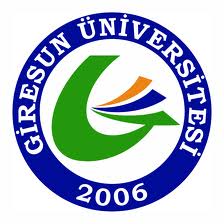 GİRESUN ÜNİVERSİTESİTIP FAKÜLTESİDÖNEM II AKADEMİK TAKVİMİ2015–2016EĞİTİM-ÖĞRETİM YILIYÖNETİCİLERİMİZGİRESUN ÜNİVERSİTESİ TIP FAKÜLTESİ
DÖNEM II (14 EYLÜL 2015 – 07 HAZİRAN 2015)GİRESUN ÜNİVERSİTESİTIP FAKÜLTESİDÖNEM II2015 – 2016 EĞİTİM - ÖĞRETİM YILI(28 EYLÜL 2015 – 10 HAZİRAN 2016)									35 HaftaGİRESUN ÜNİVERSİTESİ TIP FAKÜLTESİ2015–2016 EĞİTİM - ÖĞRETİM YILIDÖNEM IIDERS KURULU I(HAREKET SİSTEMİ)(28 Eylül 2015 – 30 Ekim 2015)					5 Hafta GİRESUN ÜNİVERSİTESİ TIP FAKÜLTESİ2015–2016 EĞİTİM - ÖĞRETİM YILIDÖNEM IIDERS KURULU II(DOLAŞIM VE SOLUNUM SİSTEMİ)(02 Kasım 2015– 11 Aralık 2015)					6 Hafta GİRESUN ÜNİVERSİTESİ TIP FAKÜLTESİ2015–2016 EĞİTİM - ÖĞRETİM YILIDÖNEM IIDERS KURULU III(SİNİR SİSTEMİ VE DUYU ORGANLARI)(14 Aralık 2015 – 29 Ocak 2016)					7 Hafta GİRESUN ÜNİVERSİTESİ TIP FAKÜLTESİ2015–2016 EĞİTİM - ÖĞRETİM YILIDÖNEM IIDERS KURULU IV(SİNDİRİM SİSTEMİ VE METABOLİZMA)(15 Şubat 2016 – 01 Nisan 2016)					7 Hafta GİRESUN ÜNİVERSİTESİ TIP FAKÜLTESİ2015–2016 EĞİTİM - ÖĞRETİM YILIDÖNEM IIDERS KURULU V(ENDOKRİN VE ÜROGENİTAL SİSTEM)(04 NİSAN 2016 – 13 MAYIS 2016)					6 Hafta GİRESUN ÜNİVERSİTESİ TIP FAKÜLTESİ2015–2016 EĞİTİM - ÖĞRETİM YILIDÖNEM IIDERS KURULU VI(HASTALIKLARIN BİYOLOJİK TEMELLERİ)(16 MAYIS 2016 – 10 HAZİRAN 2016)					4 Hafta DÖNEM IIDERS PROGRAMIGİRESUN ÜNİVERSİTESİ TIP FAKÜLTESİ2015–2016 EĞİTİM - ÖĞRETİM YILIDÖNEM IIDERS KURULU I(HAREKET SİSTEMİ)(28 Eylül 2015 – 30 Ekim 2015)					5 Hafta I. HAFTA                                              DÖNEM II DERS KURULU 1 HAREKET SİSTEMİ DERS KURULU 28 EYLÜL 2015 PAZARTESİ29 EYLÜL 2015 SALI30 EYLÜL2015 ÇARŞAMBA01 EKİM 2015 PERŞEMBE02 EKİM 2015 CUMAII. HAFTA                                              DÖNEM II DERS KURULU 1 HAREKET SİSTEMİ DERS KURULU 05 EKİM 2015 PAZARTESİ06 EKİM 2015 SALI07 EKİM 2015 ÇARŞAMBA08 EKİM 2015 PERŞEMBE09 EKİM 2015 CUMAIII. HAFTA                                              DÖNEM II DERS KURULU 1 HAREKET SİSTEMİ DERS KURULU 12 EKİM 2015 PAZARTESİ13 EKİM 2015 SALI14 EKİM 2015 ÇARŞAMBA15 EKİM 2015 PERŞEMBE16 EKİM 2015 CUMAIV. HAFTA                                              DÖNEM II DERS KURULU 1 HAREKET SİSTEMİ DERS KURULU 19 EKİM 2015 PAZARTESİ20 EKİM 2015 SALI21 EKİM 2015 ÇARŞAMBA22 EKİM 2015 PERŞEMBE23 EKİM 2015 CUMAV. HAFTA                                              DÖNEM II DERS KURULU 1 HAREKET SİSTEMİ DERS KURULU26 EKİM 2015 PAZARTESİ27 EKİM 2015 SALI28 EKİM 2015 ÇARŞAMBA29 EKİM 2015 PERŞEMBE30 EKİM 2015 CUMAGİRESUN ÜNİVERSİTESİ TIP FAKÜLTESİ2015–2016 EĞİTİM - ÖĞRETİM YILIDÖNEM IIDERS KURULU II(DOLAŞIM VE SOLUNUM SİSTEMİ)(02 Kasım 2015 – 11 Aralık 2015)					6 Hafta I. HAFTA                                              DÖNEM II DERS KURULU IIDOLAŞIM VE SOLUNUM SİSTEMİ02 KASIM 2015 PAZARTESİ03 KASIM 2015 SALI04 KASIM 2015 ÇARŞAMBADÖNEM II, KURUL I TEORİK SINAVI  18:0005 KASIM 2015 PERŞEMBE06 KASIM 2015 CUMAII. HAFTA                                              DÖNEM II DERS KURULU IIDOLAŞIM VE SOLUNUM SİSTEMİ 09 KASIM 2015 PAZARTESİ10 KASIM 2015 SALI11 KASIM 2015 ÇARŞAMBA12 KASIM 2015 PERŞEMBE13 KASIM 2015 CUMAIII. HAFTA                                              DÖNEM II DERS KURULU IIDOLAŞIM VE SOLUNUM SİSTEMİ 16  KASIM 2015 PAZARTESİ17 KASIM 2015 SALI18 KASIM 2015 ÇARŞAMBA19 KASIM 2015 PERŞEMBE20 KASIM 2015 CUMAIV. HAFTA                                              DÖNEM II DERS KURULU IIDOLAŞIM VE SOLUNUM SİSTEMİ 23 KASIM 2015 PAZARTESİ24 KASIM 2015 SALI25 KASIM 2015 ÇARŞAMBA26 KASIM 2015 PERŞEMBE27 KASIM 2015 CUMAV. HAFTA                                              DÖNEM II DERS KURULU IIDOLAŞIM VE SOLUNUM SİSTEMİ 30 KASIM 2015 PAZARTESİ01 ARALIK 2015 SALI02ARALIK 2015 ÇARŞAMBA03 ARALIK 2015 PERŞEMBE04 ARALIK 2015 CUMAVI. HAFTA                                              DÖNEM II DERS KURULU IIDOLAŞIM VE SOLUNUM SİSTEMİ 07 ARALIK 2015PAZARTESİ08 ARALIK 2015 SALI09 ARALIK 2015ÇARŞAMBA10 ARALIK 2015 PERŞEMBE11 ARALIK 2015 CUMAGİRESUN ÜNİVERSİTESİ TIP FAKÜLTESİ2015–2016 EĞİTİM - ÖĞRETİM YILIDÖNEM IIDERS KURULU III(SİNİR SİSTEMİ VE DUYU ORGANLARI)(14 Aralık 2015 – 29 Ocak 2016)					7 Hafta I. HAFTA                                              DÖNEM II DERS KURULU I1I SİNİR SİSTEMİ VE DUYU ORGANLARI 14 ARALIK 2015 PAZARTESİ15 ARALIK 2015 SALI16 ARALIK 2015 ÇARŞAMBA17 ARALIK 2015 PERŞEMBE18 ARALIK 2015 CUMAII. HAFTA                                              DÖNEM II DERS KURULU I1I SİNİR SİSTEMİ VE DUYU ORGANLARI 21 ARALIK 2015 PAZARTESİ22 ARALIK 2015 SALI23 ARALIK  2015 ÇARŞAMBA24 ARALIK 2015 PERŞEMBE25 ARALIK 2015 CUMAIII. HAFTA                                              DÖNEM II DERS KURULU I1I SİNİR SİSTEMİ VE DUYU ORGANLARI 28 ARALIK 2015  PAZARTESİ29 ARALIK 2015 SALI30 ARALIK 2015 ÇARŞAMBA31ARALIK 2015 PERŞEMBE01 OCAK  2016 CUMAIV. HAFTA                                              DÖNEM II DERS KURULU III SİNİR SİSTEMİ VE DUYU ORGANLARI 04 OCAK 2016 PAZARTESİ05 OCAK 2016 SALI06 OCAK 2016 ÇARŞAMBA07 OCAK 2016 PERŞEMBE08 OCAK 2016 CUMAV. HAFTA                                              DÖNEM II DERS KURULU III SİNİR SİSTEMİ VE DUYU ORGANLARI 11 OCAK  2016 PAZARTESİ12 OCAK 2016 SALI13 OCAK 2016 ÇARŞAMBA14 OCAK 2016 PERŞEMBE15 OCAK 2016 CUMAVI. HAFTA                                              DÖNEM II DERS KURULU III SİNİR SİSTEMİ VE DUYU ORGANLARI 18 OCAK 2016 PAZARTESİ19 OCAK 2016 SALI20 OCAK 2016 ÇARŞAMBA21 OCAK 2016 PERŞEMBE22 OCAK 2016 CUMAVII. HAFTA                                              DÖNEM II DERS KURULU III SİNİR SİSTEMİ VE DUYU ORGANLARI 25 OCAK 2016 PAZARTESİ26 OCAK 2016 SALI27 OCAK 2016 ÇARŞAMBA28 OCAK 2016 PERŞEMBE29 OCAK 2016 CUMA01 ŞUBAT 2016 – 12 ŞUBAT 2016YARIYIL TATİLİGİRESUN ÜNİVERSİTESİ TIP FAKÜLTESİ2015–2016 EĞİTİM - ÖĞRETİM YILIDÖNEM IIDERS KURULU IV(SİNDİRİM SİSTEMİ VE METABOLİZMA)(15 Şubat 2016 – 01 Nisan 2016)					7 HaftaI. HAFTA                                              DÖNEM II DERS KURULU IV SİNDİRİM SİSTEMİ VE METABOLİZMA15 ŞUBAT 2016 PAZARTESİ16 ŞUBAT 2016 SALI17 ŞUBAT 2016 ÇARŞAMBA18 ŞUBAT 2016 PERŞEMBE19 ŞUBAT 2016 CUMAII. HAFTA                                              DÖNEM II DERS KURULU IV SİNDİRİM SİSTEMİ VE METABOLİZMA22 ŞUBAT 2016  PAZARTESİ23ŞUBAT 2016 SALI24 ŞUBAT 2016 ÇARŞAMBA25 ŞUBAT 2016 PERŞEMBE26 ŞUBAT 2016 CUMAIII. HAFTA                                              DÖNEM II DERS KURULU IV SİNDİRİM SİSTEMİ VE METABOLİZMA29 ŞUBAT 2016 PAZARTESİ01 MART 2016 SALI02 MART 2016 ÇARŞAMBA03 MART 2016 PERŞEMBE04 MART 2016 CUMAIV. HAFTA                                              DÖNEM II DERS KURULU IV SİNDİRİM SİSTEMİ VE METABOLİZMA07 MART 2016 PAZARTESİ08 MART 2016 SALI09 MART 2016 ÇARŞAMBA10 MART 2016 PERŞEMBE11 MART 2016 CUMAV. HAFTA                                              DÖNEM II DERS KURULU IV SİNDİRİM SİSTEMİ VE METABOLİZMA14 MART 2016  PAZARTESİ15 MART 2016 SALI16 MART 2016 ÇARŞAMBA17 MART 2016  PERŞEMBE18 MART  2016 CUMAVI. HAFTA                                              DÖNEM II DERS KURULU IV SİNDİRİM SİSTEMİ VE METABOLİZMA21 MART 2016 PAZARTESİ22 MART 2016 SALI23 MART 2016 ÇARŞAMBA24 MART 2016  PERŞEMBE25 MART 2016 CUMAVII. HAFTA                                              DÖNEM II DERS KURULU IV SİNDİRİM SİSTEMİ VE METABOLİZMA28 MART 2016 PAZARTESİ29 MART 2016 SALI30 MART 2016 ÇARŞAMBA31 MART 2016 PERŞEMBE01 NİSAN 2016 CUMAGİRESUN ÜNİVERSİTESİ TIP FAKÜLTESİ2015–2016 EĞİTİM - ÖĞRETİM YILIDÖNEM IIDERS KURULU V(ENDOKRİN VE ÜROGENİTAL SİSTEM)(04 NİSAN 2016 – 13 MAYIS 2016)					                  6 HaftaI. HAFTA                                              DÖNEM II DERS KURULU V ENDOKRİN VE ÜROGENİTAL SİSTEM04 NİSAN 2016 PAZARTESİ05 NİSAN 2016 SALI06 NİSAN 2016 ÇARŞAMBA07 NİSAN 2016 PERŞEMBE08 NİSAN 2016 CUMAII. HAFTA                                              DÖNEM II DERS KURULU V ENDOKRİN VE ÜROGENİTAL SİSTEM11 NİSAN 2016  PAZARTESİ12 NİSAN 2016 SALI13 NİSAN 2016 ÇARŞAMBA14 NİSAN 2016 PERŞEMBE15 NİSAN 2016 CUMAIII. HAFTA                                              DÖNEM II DERS KURULU V ENDOKRİN VE ÜROGENİTAL SİSTEM18 NİSAN 2016  PAZARTESİ19 NİSAN 2016 SALI20 NİSAN 2016 ÇARŞAMBA21 NİSAN 2016  PERŞEMBE22 NİSAN 2016 CUMAIV. HAFTA                                              DÖNEM II DERS KURULU V ENDOKRİN VE ÜROGENİTAL SİSTEM25 NİSAN 2016  PAZARTESİ26 NİSAN 2016 SALI27 NİSAN 2016 ÇARŞAMBA28 NİSAN 2016 PERŞEMBE29 NİSAN 2015 CUMAV. HAFTA                                              DÖNEM II DERS KURULU V ENDOKRİN VE ÜROGENİTAL SİSTEM02 MAYIS 2016 PAZARTESİ03 MAYIS 2016 SALI04 MAYIS 2016 ÇARŞAMBA05 MAYIS 2016 PERŞEMBE06 MAYIS 2016 CUMAVI. HAFTA                                              DÖNEM II DERS KURULU V ENDOKRİN VE ÜROGENİTAL SİSTEM09 MAYIS 2016 PAZARTESİ10 MAYIS 2016 SALI11 MAYIS 2016 ÇARŞAMBA12 MAYIS 2016 PERŞEMBE13 MAYIS 2016 CUMAGİRESUN ÜNİVERSİTESİ TIP FAKÜLTESİ2015–2016 EĞİTİM - ÖĞRETİM YILIDÖNEM IIDERS KURULU VI(HASTALIKLARIN BİYOLOJİK TEMELLERİ)(16 MAYIS 2016 – 10 HAZİRAN 2016)					4 HaftaI. HAFTA                                              DÖNEM II DERS KURULU VI HASTALIKLARIN BİYOLOJİK TEMELLERİ16 MAYIS 2016 PAZARTESİ17 MAYIS 2016 SALI18 MAYIS 2016 ÇARŞAMBA19 MAYIS 2016 PERŞEMBE20 MAYIS 2016 CUMAII. HAFTA                                              DÖNEM II DERS KURULU VI HASTALIKLARIN BİYOLOJİK TEMELLERİ23 MAYIS 2016 PAZARTESİ24 MAYIS 2016 SALI25 MAYIS 2016 ÇARŞAMBA26 MAYIS 2016 PERŞEMBE27 MAYIS 2016 CUMAIII. HAFTA                                              DÖNEM II DERS KURULU VI HASTALIKLARIN BİYOLOJİK TEMELLERİ30 MAYIS 2016 PAZARTESİ31 MAYIS 2016 SALI01 HAZİRAN 2016 ÇARŞAMBA02 HAZİRAN 2016 PERŞEMBE03 HAZİRAN 2016 CUMAIV. HAFTA                                              DÖNEM II DERS KURULU VI HASTALIKLARIN BİYOLOJİK TEMELLERİ06 HAZİRAN 2016 PAZARTESİ07 HAZİRAN 2016 SALI08 HAZİRAN 2016 ÇARŞAMBA09 HAZİRAN 2016 PERŞEMBE10 HAZİRAN 2016 CUMAREKTÖRPROF. DR. AYGÜN ATTARREKTÖR YARDIMCISIPROF. DR. MAHİR KADAKALREKTÖR YARDIMCISIPROF. DR. KÜRŞAD YAPARREKTÖR YARDIMCISIPROF. DR. ÜLKÜ AYGEN TÜRKMENDEKANPROF. DR. CANAN ÇELİKDEKAN YARDIMCISI (BAŞKOORDİNATÖR)YRD. DOÇ. DR. AHMET KARAGÖZ DEKAN YARDIMCISI (BAŞKOORDİNATÖR YRD)DOÇ. DR. CİHANGİR AKDEMİRTEMEL TIP BİLİMLERİ BÖLÜM BAŞKANIDOÇ. DR. CİHANGİR AKDEMİRDAHİLİ TIP BİLİMLERİ BÖLÜM BAŞKANIPROF. DR. CANAN ÇELİKCERRAHİ TIP BİLİMLERİ BÖLÜM BAŞKANIPROF. DR. ALPASLAN APANDÖNEM I KOORDİNATÖRÜDÖNEM I KOORDİNATÖR YRD.DÖNEM I KOORDİNATÖR YRD.YRD. DOÇ. DR. EGEMEN AKGÜNYRD. DOÇ. DR. EBRU ALP YRD. DOÇ. DR. AYŞE FEYDA NURSALDÖNEM II KOORDİNATÖRÜDÖNEM II KOORDİNATÖR YRD.DÖNEM II KOORDİNATÖR YRD.YRD. DOÇ. DR. MEHMET ALKANATYRD. DOÇ. DR. BERNA TEZCANYRD. DOÇ. DR. EMEL KARAGÖZDÖNEM III KOORDİNATÖRÜDÖNEM III KOORDİNATÖR YRD.DÖNEM III KOORDİNATÖR YRD.YRD. DOÇ. DR. URAL OĞUZYRD. DOÇ. DR. İLKER İLHANLIYRD. DOÇ. DR. ASLIHAN DUMANDÖNEM IV KOORDİNATÖRÜDÖNEM IV KOORİNATÖR YRD.YRD. DOÇ. DR. VEHBİ YAVUZ TOKGÖZYRD. DOÇ. DR. SEVGİ KESİCİFAKÜLTE SEKRETERİJALE BİLGİN GENCELDERS KURULU I (HAREKET SİSTEMİ)5 hafta / 85 saatDers kurulunun başlaması28EYLÜL 2015Ders kurulunun bitimi26 EKİM 2015Ders kurulu pratik sınavlar27 EKİM 2015Ders kurulu teorik sınav04 KASIM 2015DERS KURULU II (DOLAŞIM VE SOLUNUM SİSTEMİ)6 hafta / 152 saatDers kurulunun başlaması02 KASIM 2015Ders kurulunun bitimi08 ARALIK 2015Ders kurulu pratik sınavlar10 ARALIK 2015Ders kurulu teorik sınav11 ARALIK 2015DERS KURULU III (SİNİR SİSTEMİ VE DUYU ORGANLARI)7 hafta / 169 saatDers kurulunun başlaması14 ARALIK 2015Ders kurulunun bitimi26 OCAK 2016Ders kurulu pratik sınavlar27 OCAK 2016Ders kurulu teorik sınav29 OCAK 2016YARIYIL TATİLİ01-12 ŞUBAT 2016DERS KURULU IV (SİNDİRİM SİSTEMİ VE METABOLİZMA)7 hafta / 164 saatDers kurulunun başlaması15 ŞUBAT 2016Ders kurulunun bitimi28 MART 2016Ders kurulu pratik sınavlar31 MART 2016Ders kurulu teorik sınav01 NİSAN 2016DERS KURULU V (ENDOKRİN VE ÜROGENİTAL SİSTEM)6 hafta / 140 saatDers kurulunun başlaması04 NİSAN 2016Ders kurulunun bitimi10MAYIS 2016Ders kurulu pratik sınavlar12 MAYIS 2016Ders kurulu teorik sınav13 MAYIS 2016DERS KURULU VI (HASTALIKLARIN BİYOLOJİK TEMELLERİ)4 hafta / 74 saatDers kurulunun başlaması16 MAYIS 2016Ders kurulunun bitimi07 HAZİRAN 2016Ders kurulu pratik sınavlar08 HAZİRAN 2016Ders kurulu teorik sınav10 HAZİRAN 2016TOPLAM35 hafta / 784 saatDönem Sonu Genel Sınav PRATİK23 HAZİRAN 2016Dönem Sonu Genel Sınav TEORİK24 HAZİRAN 2016Dönem Sonu Bütünleme Sınavı PRATİK14 TEMMUZ 2016Dönem Sonu Bütünleme Sınavı TEORİK15 TEMMUZ 2016DerslerTeorikPratikToplamSoru sayısıKurul DersleriAnatomi1106317326Biyofizik8-81Fizyoloji125613120Histoloji ve Embriyoloji50247412Tıbbi Biyokimya9189915Tıbbi Genetik23-234Tıbbi Mikrobiyoloji1042512920 Tıbbi Patoloji15-152Kurul Dışı DersleriMesleki İngilizce58-58-Seçmeli Dersler56-56-Seminer8-8Toplam648126774100Serbest Çalışma354---GENEL TOPLAM1002131774100DerslerTeorikPratikToplamSoru sayısıAnatomi20204060Fizyoloji16-1624Histoloji ve Embriyoloji3-35Tıbbi Biyokimya7-711Mesleki İngilizce10-10-Seçmeli Dersler8-8-Seminer8-8-Toplam722092100DerslerTeorikPratikToplamSoru sayısıAnatomi23123524Fizyoloji2542920Histoloji ve Embriyoloji1582316Tıbbi Biyokimya1642014Tıbbi Mikrobiyoloji2883626Mesleki İngilizce10-10-Seçmeli Dersler10-10-Toplam12736163100DerslerTeorikPratikToplamSoru sayısıAnatomi26144028Biyofizik8-86Fizyoloji3423626Histoloji ve Embriyoloji1041410Tıbbi Biyokimya2-21Tıbbi Mikrobiyoloji29124129Mesleki İngilizce10-10-Seçmeli Dersler12-12-Toplam13132163100DerslerTeorikPratikToplamSoru sayısıAnatomi26113727Fizyoloji16-1613Histoloji ve Embriyoloji1141512Tıbbi Biyokimya36-3628Tıbbi Genetik6-65Tıbbi Mikrobiyoloji19-1915Mesleki İngilizce12-12-Seçmeli Dersler12-12-Toplam13815153100DerslerTeorikPratikToplamSoru sayısıAnatomi1562119Fizyoloji34-3430Histoloji ve Embriyoloji1181917Tıbbi Biyokimya1942321Tıbbi Genetik6-65Tıbbi Mikrobiyoloji8-88Mesleki İngilizce10-10-Seçmeli Dersler10-10-Toplam11318131100DerslerTeorikPratikToplamSorusayısıTıbbi Biyokimya11-1118Tıbbi Genetik11-1118Tıbbi Mikrobiyoloji2052540Tıbbi Patoloji15-1524Mesleki İngilizce6-6-Seçmeli Dersler4-4-Toplam67572100DerslerTeorikPratikToplamSoru sayısıAnatomi20204060Fizyoloji16-1624Histoloji ve Embriyoloji3-35Tıbbi Biyokimya7-711Mesleki İngilizce10-10-Seçmeli Dersler8-8-Seminer8--Toplam722092100I. DERS KURULU SINAV GÖREVLİLERİI. DERS KURULU SINAV GÖREVLİLERİI.DERS KURULU SORUMLUSUYRD. DOÇ. DR. GÜLAY HACIOĞLUI.DERS KURULU SORUMLU YRD.YRD. DOÇ. DR. ŞAHİN DİREKELI. DERS KURULU ÜYELERİI. DERS KURULU ÜYELERİANATOMİPROF. DR. ORHAN BAŞPROF. DR. AHMET SALBACAKFİZYOLOJİYRD. DOÇ.DR. GÜLAY HACIOĞLUHİSTOLOJİ VE EMBRİYOLOJİYRD. DOÇ.DR. BERNA TEZCANTIBBİ BİYOKİMYAYRD. DOÇ. DR. TUNA SEMERCİYRD. DOÇ. DR. MURAT USTA08.30  - 09.20   09.30  - 10.20   10.30  - 11.20      DÖNEM II KOORDİNATÖRLÜĞÜ ORİYANTASYONUDÖNEM II KOORDİNATÖRLÜĞÜ ORİYANTASYONUDÖNEM II KOORDİNATÖRLÜĞÜ ORİYANTASYONU11.30  - 12.20DÖNEM II KOORDİNATÖRLÜĞÜ ORİYANTASYONUDÖNEM II KOORDİNATÖRLÜĞÜ ORİYANTASYONUDÖNEM II KOORDİNATÖRLÜĞÜ ORİYANTASYONUÖĞLE ARASI13.30  - 14.20   MESLEKİ İNGİLİZCE Yrd.Doç.Dr. İlker İLHANLI14.30  - 15.20   MESLEKİ İNGİLİZCE Yrd.Doç.Dr. İlker İLHANLI15.30  - 16.20   SERBEST ÇALIŞMA16.30  - 17.20   SERBEST ÇALIŞMA08.30  - 09.20   09.30  - 10.20   10.30  - 11.20      T.BİYOKİMYAKemik Dokusu Biyokimyası (1/2)Yrd.Doç.Dr. Tuna SEMERCİ11.30  - 12.20T.BİYOKİMYAKemik Dokusu Biyokimyası (2/2)Yrd.Doç.Dr. Tuna SEMERCİÖĞLE ARASI13.30  - 14.20   FİZYOLOJİMembran Fizyolojisi, Sinir ve KasYrd.Doç.Dr. Gülay HACIOĞLU14.30  - 15.20   FİZYOLOJİMembran Fizyolojisi, Sinir ve KasYrd.Doç.Dr. Gülay HACIOĞLU15.30  - 16.20   SERBEST ÇALIŞMA16.30  - 17.20   SERBEST ÇALIŞMA08.30  - 09.20   SERBEST ÇALIŞMA09.30  - 10.20   SERBEST ÇALIŞMA10.30  - 11.20      SERBEST ÇALIŞMA11.30  - 12.20SERBEST ÇALIŞMAÖĞLE ARASI13.30  - 14.20   MESLEKİ İNGİLİZCEDoç. Dr. İlker İLHANLI14.30  - 15.20   MESLEKİ İNGİLİZCEDoç. Dr. İlker İLHANLI15.30  - 16.20   16.30  - 17.20   08.30  - 09.20   ANATOMİOmuz kaslarıProf. Dr. Orhan BAŞ09.30  - 10.20   ANATOMİKol kaslarıProf. Dr. Orhan BAŞ10.30  - 11.20      ANATOMİFossa axillaris – plexus brachialis Prof. Dr. Orhan BAŞ11.30  - 12.20ANATOMİPRATİK – Omuz ve kol kaslarıProf. Dr. Orhan BAŞÖĞLE ARASI13.30  - 14.20    SEMİNERHekim ve Hasta YükümlülükleriProf. Dr. Ülkü A. TÜRKMEN14.30  - 15.20    SEMİNERHekim ve Hasta YükümlülükleriProf. Dr. Ülkü A. TÜRKMEN15.30  - 16.20   SEÇMELİ DERSLER16.30  - 17.20   SEÇMELİ DERSLER08.30  - 09.20   ANATOMİÖnkol ve el kaslarıProf. Dr. Orhan BAŞ09.30  - 10.20   ANATOMİÖnkol ve el kaslarıProf. Dr. Orhan BAŞ10.30  - 11.20      ANATOMİKalça bölgesi kaslarıProf. Dr. Orhan BAŞ11.30  - 12.20ANATOMİUyluk bölgesi kaslarıProf. Dr. Orhan BAŞÖĞLE ARASI13.30  - 14.20   ANATOMİPRATİK – Önkol ve el kaslarıProf. Dr. Orhan BAŞ14.30  - 15.20   ANATOMİPRATİK – Önkol ve el kaslarıProf. Dr. Orhan BAŞ15.30  - 16.20   ANATOMİPRATİK – Kaçla ve Uyluk  bölgesi kaslarıProf. Dr. Orhan BAŞ16.30  - 17.20   ANATOMİPRATİK – Kaçla ve Uyluk  bölgesi kaslarıProf. Dr. Orhan BAŞ08.30  - 09.20   09.30  - 10.20   10.30  - 11.20      T. BİYOKİMYABağ Dokusu Biyokimyası (1/2)Yrd.Doç.Dr. Murat USTA11.30  - 12.20T. BİYOKİMYABağ Dokusu Biyokimyası (2/2)Yrd.Doç.Dr. Murat USTAÖĞLE ARASI13.30  - 14.20   FİZYOLOJİKas lifi tipleri ve enerji metabolizmasıYrd.Doç.Dr. Gülay HACIOĞLU14.30  - 15.20   FİZYOLOJİKas lifi tipleri ve enerji metabolizmasıYrd.Doç.Dr. Gülay HACIOĞLU15.30  - 16.20   SERBEST ÇALIŞMA16.30  - 17.20   SERBEST ÇALIŞMA08.30  - 09.20   09.30  - 10.20   10.30  - 11.20      FİZYOLOJİNöromuskuler kavşakYrd.Doç.Dr. Gülay HACIOĞLU11.30  - 12.20FİZYOLOJİNöromuskuler kavşakYrd.Doç.Dr. Gülay HACIOĞLUÖĞLE ARASI13.30  - 14.20    SEMİNERKök Hücre ve Güncel UygulamalarıProf. Dr. Ülkü A. TÜRKMEN14.30  - 15.20    SEMİNERKök Hücre ve Güncel UygulamalarıProf. Dr. Ülkü A. TÜRKMEN15.30  - 16.20   MESLEKİ İNGİLİZCEYrd. Doç. Dr. Şahin DİREKEL16.30  - 17.20   MESLEKİ İNGİLİZCEYrd. Doç. Dr. Şahin DİREKEL08.30  - 09.20   SERBEST ÇALIŞMA09.30  - 10.20   SERBEST ÇALIŞMA10.30  - 11.20      SERBEST ÇALIŞMA11.30  - 12.20SERBEST ÇALIŞMAÖĞLE ARASI13.30  - 14.20   FİZYOLOJİDüz kas uyarılması ve kasılmasıYrd.Doç.Dr Gülay HACIOĞLU14.30  - 15.20   FİZYOLOJİDüz kas uyarılması ve kasılmasıYrd.Doç.Dr Gülay HACIOĞLU15.30  - 16.20   16.30  - 17.20   08.30  - 09.20   09.30  - 10.20   10.30  - 11.20      SERBEST ÇALIŞMA11.30  - 12.20SERBEST ÇALIŞMAÖĞLE ARASI13.30  - 14.20   HİST. VE EMBRİYOLOJİİskelet  Sisteminin GelişimiYrd. Doç. Dr. Berna TEZCAN14.30  - 15.20   HİST. VE EMBRİYOLOJİİskelet  Sisteminin GelişimiYrd. Doç. Dr. Berna TEZCAN15.30  - 16.20   SEÇMELİ DERSLER16.30  - 17.20   SEÇMELİ DERSLER08.30  - 09.20   ANATOMİSakral lumbal pudendal pleksusProf. Dr. Ahmet SALBACAK09.30  - 10.20   ANATOMİSakral lumbal pudendal pleksusProf. Dr. Ahmet SALBACAK10.30  - 11.20      ANATOMİBacak ve ayak bölgesi kaslarıProf. Dr. Ahmet SALBACAK11.30  - 12.20ANATOMİBacak ve ayak bölgesi kaslarıProf. Dr. Ahmet SALBACAKÖĞLE ARASI13.30  - 14.20   ANATOMİPRATİK – Sakral lumbal pudendal pleksusProf. Dr. Ahmet SALBACAK14.30  - 15.20   ANATOMİPRATİK – Sakral lumbal pudendal pleksusProf. Dr. Ahmet SALBACAK15.30  - 16.20   ANATOMİPRATİK – Bacak ve ayak bölgesi kaslarıProf. Dr. Ahmet SALBACAK16.30  - 17.20   ANATOMİPRATİK – Bacak ve ayak bölgesi kaslarıProf. Dr. Ahmet SALBACAK08.30  - 09.20   09.30  - 10.20   10.30  - 11.20      MESLEKİ İNGİLİZCEYrd. Doç. Dr. Şahin DİREKEL11.30  - 12.20MESLEKİ İNGİLİZCEYrd. Doç. Dr. Şahin DİREKELÖĞLE ARASI13.30  - 14.20   FİZYOLOJİKalp kası uyarılması ve kasılmasıYrd.Doç.Dr. Gülay HACIOĞLU14.30  - 15.20   FİZYOLOJİKalp kası uyarılması ve kasılmasıYrd.Doç.Dr. Gülay HACIOĞLU15.30  - 16.20   SERBEST ÇALIŞMA16.30  - 17.20   SERBEST ÇALIŞMA08.30  - 09.20   SERBEST ÇALIŞMA09.30  - 10.20   SERBEST ÇALIŞMA10.30  - 11.20      FİZYOLOJİKalp kasının yapısı ve özellikleriYrd.Doç.Dr. Gülay HACIOĞLU11.30  - 12.20FİZYOLOJİKalp kasının yapısı ve özellikleriYrd.Doç.Dr. Gülay HACIOĞLUÖĞLE ARASI13.30  - 14.20   HİST. VE EMBRİYOLOJİKas sistemi ve ekstremitelerin gelişimiYrd. Doç. Dr. Berna TEZCAN14.30  - 15.20   MESLEKİ İNGİLİZCEYrd. Doç Dr. İlker İlhanlı15.30  - 16.20   MESLEKİ İNGİLİZCEYrd. Doç Dr. İlker İlhanlı16.30  - 17.20   08.30  - 09.20   09.30  - 10.20   T. BİYOKİMYAKas Dokusu Biyokimyası (1/3)Yrd.Doç.Dr. Tuna SEMERCİ10.30  - 11.20      T. BİYOKİMYAKas Dokusu Biyokimyası (2/3)Yrd.Doç.Dr. Tuna SEMERCİ11.30  - 12.20T. BİYOKİMYAKas Dokusu Biyokimyası (3/3)Yrd.Doç.Dr. Tuna SEMERCİÖĞLE ARASI13.30  - 14.20   14.30  - 15.20   15.30  - 16.20   SERBEST ÇALIŞMA16.30  - 17.20   SERBEST ÇALIŞMA08.30  - 09.20   SERBEST ÇALIŞMA09.30  - 10.20   SERBEST ÇALIŞMA10.30  - 11.20      SERBEST ÇALIŞMA11.30  - 12.20SERBEST ÇALIŞMAÖĞLE ARASI13.30  - 14.20   SERBEST ÇALIŞMA14.30  - 15.20   SERBEST ÇALIŞMA15.30  - 16.20   SEÇMELİ DERSLER16.30  - 17.20   SEÇMELİ DERSLER08.30  - 09.20   ANATOMİ LAB.Sırt ve ense kaslarıProf. Dr. Orhan BAŞ09.30  - 10.20   ANATOMİ LAB.Göğüs ön duvarı kas ve oluşumlarıProf. Dr. Orhan BAŞ10.30  - 11.20      ANATOMİ LAB.Göğüs ön duvarı kas ve oluşumlarıProf. Dr. Orhan BAŞ11.30  - 12.20ANATOMİ LAB.İnguinal bölge anatomisiProf. Dr. Orhan BAŞÖĞLE ARASI13.30  - 14.20   ANATOMİ LAB.PRATİK – Sırt ve ense kaslarıProf. Dr. Orhan BAŞ14.30  - 15.20   ANATOMİ LAB.PRATİK – Sırt ve ense kaslarıProf. Dr. Orhan BAŞ15.30  - 16.20   ANATOMİ LAB.PRATİK –İnguinal bölgeProf. Dr. Orhan BAŞ16.30  - 17.20   ANATOMİ LAB.PRATİK –İnguinal bölgeProf. Dr. Orhan BAŞ08.30  - 09.20   SERBEST ÇALIŞMA09.30  - 10.20   SERBEST ÇALIŞMA10.30  - 11.20      SERBEST ÇALIŞMA11.30  - 12.20SERBEST ÇALIŞMAÖĞLE ARASI13.30  - 1420   SERBEST ÇALIŞMA14.30  - 15.20   SERBEST ÇALIŞMA15.30  - 16.20   SERBEST ÇALIŞMA16.30  - 17.20   SERBEST ÇALIŞMA08.30  - 09.20   SERBEST ÇALIŞMA09.30  - 10.20   SERBEST ÇALIŞMA10.30  - 11.20      SERBEST ÇALIŞMA11.30  - 12.20SERBEST ÇALIŞMAÖĞLE ARASI13.30  - 1420   SERBEST ÇALIŞMA14.30  - 15.20   SERBEST ÇALIŞMA15.30  - 16.20   SERBEST ÇALIŞMA16.30  - 17.20   SERBEST ÇALIŞMA08.30  - 09.20   FİZYOLOJİHareket sistemi ders kurulu fizyoloji tekrarıYrd.Doç.Dr. Gülay HACIOĞLU09.30  - 10.20   FİZYOLOJİHareket sistemi ders kurulu fizyoloji tekrarıYrd.Doç.Dr. Gülay HACIOĞLU10.30  - 11.20      FİZYOLOJİHareket sistemi ders kurulu fizyoloji tekrarıYrd.Doç.Dr. Gülay HACIOĞLU11.30  - 12.20FİZYOLOJİHareket sistemi ders kurulu fizyoloji tekrarıYrd.Doç.Dr. Gülay HACIOĞLUÖĞLE ARASI13.30  - 14.20   14.30  - 15.20   15.30  - 16.20   16.30  - 17.20   08.30  - 09.20   ANATOMİ LAB.Karın ön duvarı kas ve oluşumlarıProf. Dr. Orhan BAŞ09.30  - 10.20   ANATOMİ LAB.Karın ön duvarı kas ve oluşumlarıProf. Dr. Orhan BAŞ10.30  - 11.20      ANATOMİ LAB.PRATİK –Karın bölgesi kasları Prof. Dr. Orhan BAŞ11.30  - 12.20ANATOMİ LAB.PRATİK –Karın bölgesi kasları Prof. Dr. Orhan BAŞÖĞLE ARASI13.30  - 14.20   MESLEKİ İNGİLİZCEYrd. Doç. Dr. Şahin DİREKEL14.30  - 15.20   MESLEKİ İNGİLİZCEYrd. Doç. Dr. Şahin DİREKEL15.30  - 16.20   SEÇMELİ DERSLER16.30  - 17.20   SEÇMELİ DERSLER08.30  - 09.20   ANATOMİ LAB.Yüz bölgesi kaslarıProf. Dr. Ahmet SALBACAK09.30  - 10.20   ANATOMİ LAB.Yüz bölgesi kaslarıProf. Dr. Ahmet SALBACAK10.30  - 11.20      ANATOMİ LAB.Boyun bölgesi kaslarıProf. Dr. Ahmet SALBACAK11.30  - 12.20ANATOMİ LAB.Boyun bölgesi kaslarıProf. Dr. Ahmet SALBACAKÖĞLE ARASI13.30  - 14.20   ANATOMİ LAB.PRATİK –  Boyun bölgesi kaslarıProf. Dr. Ahmet SALBACAK14.30  - 15.20   ANATOMİ LAB.PRATİK –  Boyun bölgesi kaslarıProf. Dr. Ahmet SALBACAK15.30  - 16.20   ANATOMİ LAB.PRATİK – Yüz bölgesi kaslarıProf. Dr. Ahmet SALBACAK16.30  - 17.20   ANATOMİ LAB.PRATİK – Yüz bölgesi kaslarıProf. Dr. Ahmet SALBACAK08.30  - 09.20   SERBEST ÇALIŞMA09.30  - 10.20   SERBEST ÇALIŞMA10.30  - 11.20      SERBEST ÇALIŞMA11.30  - 12.20SERBEST ÇALIŞMASERBEST ÇALIŞMA13.30  - 14.20   SERBEST ÇALIŞMA14.30  - 15.20   SERBEST ÇALIŞMA15.30  - 16.20   SERBEST ÇALIŞMA16.30  - 17.20   SERBEST ÇALIŞMA08.30  - 09.20   KURUL SONU PRATİK SINAVLAR13:3009.30  - 10.20   KURUL SONU PRATİK SINAVLAR13:3010.30  - 11.20      KURUL SONU PRATİK SINAVLAR13:3011.30  - 12.20KURUL SONU PRATİK SINAVLAR13:30KURUL SONU PRATİK SINAVLAR13:3013.30  - 14.20   KURUL SONU PRATİK SINAVLAR13:3014.30  - 15.20   KURUL SONU PRATİK SINAVLAR13:3015.30  - 16.20   KURUL SONU PRATİK SINAVLAR13:3016.30  - 17.20   KURUL SONU PRATİK SINAVLAR13:3008.30  - 09.20   CUMHURİYET BAYRAMI TATİLİ(yarım iş günü )09.30  - 10.20   CUMHURİYET BAYRAMI TATİLİ(yarım iş günü )10.30  - 11.20      CUMHURİYET BAYRAMI TATİLİ(yarım iş günü )11.30  - 12.20CUMHURİYET BAYRAMI TATİLİ(yarım iş günü )CUMHURİYET BAYRAMI TATİLİ(yarım iş günü )13.30  - 14.20   CUMHURİYET BAYRAMI TATİLİ(yarım iş günü )14.30  - 15.20   CUMHURİYET BAYRAMI TATİLİ(yarım iş günü )15.30  - 16.20   CUMHURİYET BAYRAMI TATİLİ(yarım iş günü )16.30  - 17.20   CUMHURİYET BAYRAMI TATİLİ(yarım iş günü )08.30  - 09.20   CUMHURİYET BAYRAMI09.30  - 10.20   CUMHURİYET BAYRAMI10.30  - 11.20      CUMHURİYET BAYRAMI11.30  - 12.20CUMHURİYET BAYRAMICUMHURİYET BAYRAMI13.30  - 14.20   CUMHURİYET BAYRAMI14.30  - 15.20   CUMHURİYET BAYRAMI15.30  - 16.20   CUMHURİYET BAYRAMI16.30  - 17.20   CUMHURİYET BAYRAMI08.30  - 09.20   SEÇİM TATİLİ09.30  - 10.20   SEÇİM TATİLİ10.30  - 11.20      SEÇİM TATİLİ11.30  - 12.20SEÇİM TATİLİSEÇİM TATİLİ13.30  - 14.20   SEÇİM TATİLİ14.30  - 15.20   SEÇİM TATİLİ15.30  - 16.20   SEÇİM TATİLİ16.30  - 17.20   SEÇİM TATİLİDerslerTeorikPratikToplamSoru sayısıAnatomi23123524Fizyoloji2542920Histoloji ve Embriyoloji1582316Tıbbi Biyokimya1642014Tıbbi Mikrobiyoloji2883626Mesleki İngilizce10-10-Seçmeli Dersler10-10-Toplam12736163100II. DERS KURULU SINAV GÖREVLİLERİII. DERS KURULU SINAV GÖREVLİLERİII. DERS KURULU SORUMLUSUYRD. DOÇ. DR. EMEL UZUNOĞLU KARAGÖZII. DERS KURULU SORUMLU YRD.YRD. DOÇ. DR. ZÜLEYHA ERİŞGİNII. DERS KURULU ÜYELERİII. DERS KURULU ÜYELERİANATOMİPROF. DR. ORHAN BAŞPROF. DR. AHMET SALBACAKFİZYOLOJİYRD. DOÇ. DR. MEHMET ALKANATHİSTOLOJİ VE EMBRİYOLOJİYRD. DOÇ. DR. BERNA TEZCANYRD. DOÇ. DR. ZÜLEYHA ERİŞGİNTIBBİ BİYOKİMYAYRD. DOÇ. DR. MURAT USTAYRD. DOÇ. DR. TUNA SEMERCİTIBBİ MİKROBİYOLOJİYRD. DOÇ. DR. EMEL UZUNOĞLU KARAGÖZ08.30  - 09.20   SERBEST ÇALIŞMA09.30  - 10.20   SERBEST ÇALIŞMA10.30  - 11.20      MESLEKİ İNGİLİZCEYrd. Doç. Dr. Şahin DİREKEL11.30  - 12.20MESLEKİ İNGİLİZCEYrd. Doç. Dr. Şahin DİREKELÖĞLE ARASI13.30  - 14.20   FİZYOLOJİKalbin uyarılması ve ileti sistemiYrd.Doç.Dr. Mehmet ALKANAT14.30  - 15.20   FİZYOLOJİKalbin uyarılması ve ileti sistemiYrd.Doç.Dr. Mehmet ALKANAT15.30  - 16.20   FİZYOLOJİKalbin uyarılması ve ileti sistemiYrd.Doç.Dr. Mehmet ALKANAT16.30  - 17.20   08.30  - 09.20   TIBBİ MİKROBİYOLOJİİmmün sistemi oluşturan doku ve organlarYrd. Doç. Dr. Emel U. KARAGÖZ09.30  - 10.20   TIBBİ MİKROBİYOLOJİİmmün sistemi oluşturan doku ve organlarYrd. Doç. Dr. Emel U. KARAGÖZ10.30  - 11.20      TIBBİ MİKROBİYOLOJİİmmün sistemin önemli hücrelerYrd. Doç. Dr. Emel U. KARAGÖZ11.30  - 12.20TIBBİ MİKROBİYOLOJİDoğal bağışıklıkYrd. Doç. Dr. Emel U. KARAGÖZÖĞLE ARASI13.30  - 14.20   T. BİYOKİMYAEndotel Kökenli Vazoaktif Bileşikler (1/2)Yrd.Doç.Dr. Tuna SEMERCİ14.30  - 15.20   T. BİYOKİMYAEndotel Kökenli Vazoaktif Bileşikler (2/2)Yrd.Doç.Dr. Tuna SEMERCİ15.30  - 16.20   SERBEST ÇALIŞMA16.30  - 17.20   SERBEST ÇALIŞMA08.30  - 09.20   SERBEST ÇALIŞMA09.30  - 10.20   SERBEST ÇALIŞMA10.30  - 11.20      HİST. VE EMBRİYOLOJİKan Hücreleri, Kemik İliği ve HematopoezYrd. Doç. Dr. Berna TEZCAN11.30  - 12.20HİST. VE EMBRİYOLOJİKan Hücreleri, Kemik İliği ve HematopoezYrd. Doç. Dr. Berna TEZCANÖĞLE ARASI13.30  - 14.20   FİZYOLOJİKalp döngüsüYrd.Doç.Dr.MehmetALKANAT14.30  - 15.20   FİZYOLOJİKalp döngüsüYrd.Doç.Dr.MehmetALKANAT15.30  - 16.20   TIBBİ MİKROBİYOLOJİAntijenlerYrd. Doç. Dr. Emel U. KARAGÖZ16.30  - 17.20   TIBBİ MİKROBİYOLOJİKazanılmış bağışıklıkYrd. Doç. Dr. Emel U. KARAGÖZ08.30  - 09.20   SERBEST ÇALIŞMA09.30  - 10.20   SERBEST ÇALIŞMA10.30  - 11.20      T. BİYOKİMYAKan Doku Biyokimyası (1/2)Yrd.Doç.Dr. Tuna SEMERCİ11.30  - 12.20T. BİYOKİMYAKan Doku Biyokimyası (2/2)Yrd.Doç.Dr. Tuna SEMERCİÖĞLE ARASI13.30  - 14.20   HİST. VE EMBRİYOLOJİLAB: Kan Hücreleri, Kemik İliği ve Hematopoez Yrd. Doç. Dr. Berna TEZCAN14.30  - 15.20   HİST. VE EMBRİYOLOJİLAB: Kan Hücreleri, Kemik İliği ve Hematopoez Yrd. Doç. Dr. Berna TEZCAN15.30  - 16.20   SEÇMELİ DERSLER16.30  - 17.20   SEÇMELİ DERSLER08.30  - 09.20   ANATOMİGöğüs boşluğu, diaphragma ve pleuraProf. Dr. Ahmet SALBACAK09.30  - 10.20   ANATOMİGöğüs boşluğu, diaphragma ve pleuraProf. Dr. Ahmet SALBACAK10.30  - 11.20      ANATOMİMediastinum ve içindeki oluşumlarProf. Dr. Ahmet SALBACAK11.30  - 12.20ANATOMİMediastinum ve içindeki oluşumlarProf. Dr. Ahmet SALBACAKÖĞLE ARASI13.30  - 14.20   ANATOMİKalbin dış yüzü, yeri, projeksiyonu, pericardiumProf. Dr. Ahmet SALBACAK14.30  - 15.20   ANATOMİKalbin dış yüzü, yeri, projeksiyonu, pericardiumProf. Dr. Ahmet SALBACAK15.30  - 16.20   ANATOMİKalbin iç yüzü, damarları, sinirleriProf. Dr. Ahmet SALBACAK16.30  - 17.20   ANATOMİKalbin iç yüzü, damarları, sinirleriProf. Dr. Ahmet SALBACAK08.30  - 09.20   09.30  - 10.20   FİZYOLOJİElektrokardiyografi (EKG)Yrd.Doç.Dr.MehmetALKANAT10.30  - 11.20      FİZYOLOJİElektrokardiyografi (EKG)Yrd.Doç.Dr.MehmetALKANAT11.30  - 12.20FİZYOLOJİKalp debisinin düzenlenmesiYrd.Doç.Dr.MehmetALKANATÖĞLE ARASI13.30  - 14.20   HİST. VE EMBRİYOLOJİDolaşım Sisteminin HistolojisiYrd. Doç. Dr. Züleyha ERİŞGİN14.30  - 15.20   HİST. VE EMBRİYOLOJİDolaşım Sisteminin HistolojisiYrd. Doç. Dr. Züleyha ERİŞGİN15.30  - 16.20   SERBEST ÇALIŞMA16.30  - 17.20   SERBEST ÇALIŞMA08.30  - 09.20   SERBEST ÇALIŞMA09.30  - 10.20   TIBBİ MİKROBİYOLOJİHücresel bağışıklıkYrd. Doç. Dr. Emel U. KARAGÖZ10.30  - 11.20      HİST. VE EMBRİYOLOJİDolaşım Sistemi Lab.Yrd. Doç. Dr. Züleyha ERİŞGİN11.30  - 12.20HİST. VE EMBRİYOLOJİDolaşım Sistemi Lab.Yrd. Doç. Dr. Züleyha ERİŞGİNÖĞLE ARASI13.30  - 14.20   FİZYOLOJİHemodinamiYrd.Doç.Dr.MehmetALKANAT14.30  - 15.20   FİZYOLOJİHemodinamiYrd.Doç.Dr.MehmetALKANAT15.30  - 16.20   HİST. VE EMBRİYOLOJİDolaşım Sisteminin GelişimiYrd. Doç. Dr. Züleyha ERİŞGİN16.30  - 17.20   HİST. VE EMBRİYOLOJİDolaşım Sisteminin GelişimiYrd. Doç. Dr. Züleyha ERİŞGİN08.30  - 09.20   TIBBİ MİKROBİYOLOJİKompleman sistemiYrd. Doç. Dr. Emel U. KARAGÖZ09.30  - 10.20   TIBBİ MİKROBİYOLOJİAntijen antikor ilişkisini gösteren testler IYrd. Doç. Dr. Emel U. KARAGÖZ10.30  - 11.20      T. BİYOKİMYAKlinik Tanı ve Takipte Kullanılan Plazma Proteinleri (1/2)Yrd. Doç. Dr. Murat USTA11.30  - 12.20T. BİYOKİMYAKlinik Tanı ve Takipte Kullanılan Plazma Proteinleri (2/2)Yrd. Doç. Dr. Murat USTAÖĞLE ARASI13.30  - 14.20   MESLEKİ İNGİLİZCEYrd. Doç. Dr. İlker İLHANLI14.30  - 15.20   MESLEKİ İNGİLİZCEYrd. Doç. Dr. İlker İLHANLI15.30  - 16.20   SEMİNERSunum TeknikleriProf. Dr. Ülkü A. TÜRKMEN16.30  - 17.20   SEMİNERSunum TeknikleriProf. Dr. Ülkü A. TÜRKMEN08.30  - 09.20   TIBBİ MİKROBİYOLOJİHücresel bağışıklıkYrd. Doç. Dr. Emel U. KARAGÖZ09.30  - 10.20   TIBBİ MİKROBİYOLOJİSerolojik testlerYrd. Doç. Dr. Emel U. KARAGÖZ10.30  - 11.20      T. BİYOKİMYAPorfirinlerin Biyosentezi ve Porfirialar (1/2)Yrd.Doç.Dr. Tuna SEMERCİ11.30  - 12.20T. BİYOKİMYAPorfirinlerin Biyosentezi ve Porfirialar (2/2)Yrd.Doç.Dr. Tuna SEMERCİÖĞLE ARASI13.30  - 14.20   FİZYOLOJİKan basıncının düzenlenmesiYrd.Doç.Dr. Mehmet ALKANAT14.30  - 15.20   FİZYOLOJİKan basıncının düzenlenmesiYrd.Doç.Dr. Mehmet ALKANAT15.30  - 16.20   SEÇMELİ DERSLER16.30  - 17.20   SEÇMELİ DERSLER08.30  - 09.20   TIBBİ MİKROBİYOLOJİSitokinlerYrd. Doç. Dr. Emel U. KARAGÖZ09.30  - 10.20   TIBBİ MİKROBİYOLOJİTransplantasyon ve tümör immünolojisiYrd. Doç. Dr. Emel U. KARAGÖZ10.30  - 11.20      TIBBİ MİKROBİYOLOJİİmmünoglobülinlerYrd. Doç. Dr. Emel U. KARAGÖZ11.30  - 12.20TIBBİ MİKROBİYOLOJİİmmünoglobülinlerYrd. Doç. Dr. Emel U. KARAGÖZÖĞLE ARASI13.30  - 14.20   ANATOMİAorta, trunkus pulmonalis, V. cava superior, fötal dolaşımProf. Dr. Ahmet SALBACAK14.30  - 15.20   ANATOMİAorta, trunkus pulmonalis, V. cava superior, fötal dolaşımProf. Dr. Ahmet SALBACAK15.30  - 16.20   ANATOMİKalbin dış ve iç yüzü, yeri, projeksiyonu, pericardiumProf. Dr. Ahmet SALBACAK16.30  - 17.20   ANATOMİPRATİK – Göğüs boşluğu, diaphragma ve pleuraProf. Dr. Ahmet SALBACAK08.30  - 09.20   HİST. VE EMBRİYOLOJİLenforetiküler Sistemin HistolojisiYrd. Doç. Dr. Berna TEZCAN09.30  - 10.20   HİST. VE EMBRİYOLOJİLenforetiküler Sistemin HistolojisiYrd. Doç. Dr. Berna TEZCAN10.30  - 11.20      MESLEKİ İNGİLİZCEYrd. Doç. Dr. Şahin DİREKEL11.30  - 12.20MESLEKİ İNGİLİZCEYrd. Doç. Dr. Şahin DİREKELÖĞLE ARASI13.30  - 14.20   SERBEST ÇALIŞMA14.30  - 15.20   15.30  - 16.20   16.30  - 17.20   08.30  - 09.20   SEMİNERTürkiye’deki Tamamlayıcı ve Destekleyici TıpProf. Dr. Ülkü A. TÜRKMEN09.30  - 10.20   SEMİNERTürkiye’deki Tamamlayıcı ve Destekleyici TıpProf. Dr. Ülkü A. TÜRKMEN10.30  - 11.20      HİST. VE EMBRİYOLOJİLenforetiküler Sistem Lab.Yrd. Doç. Dr. Berna TEZCAN11.30  - 12.20HİST. VE EMBRİYOLOJİLenforetiküler Sistem Lab.Yrd. Doç. Dr. Berna TEZCANÖĞLE ARASI13.30  - 14.20   FİZYOLOJİSistemik ve mikrodolaşımYrd.Doç.Dr. Mehmet ALKANAT14.30  - 15.20   FİZYOLOJİSistemik ve mikrodolaşımYrd.Doç.Dr. Mehmet ALKANAT15.30  - 16.20   FİZYOLOJİLenfatik sistemYrd.Doç.Dr. Mehmet ALKANAT16.30  - 17.20   SERBEST ÇALIŞMA08.30  - 09.20   HİST. VE EMBRİYOLOJİLenforetiküler Sistemin GelişimiYrd. Doç. Dr. Berna TEZCAN09.30  - 10.20   HİST. VE EMBRİYOLOJİLenforetiküler Sistemin GelişimiYrd. Doç. Dr. Berna TEZCAN10.30  - 11.20      T. BİYOKİMYAHemoglobin Tipleri ve Hemoglobinopatiler (1/2)Yrd.Doç.Dr. Murat USTA11.30  - 12.20T. BİYOKİMYAHemoglobin Tipleri ve Hemoglobinopatiler (2/2)Yrd.Doç.Dr. Murat USTAÖĞLE ARASI13.30  - 14.20   14.30  - 15.20   15.30  - 16.20   16.30  - 17.20   08.30  - 09.20   FİZYOLOJİ LAB: Dolaşım sistemi GRUP IYrd.Doç.Dr.MehmetALKANAT09.30  - 10.20   FİZYOLOJİ LAB: Dolaşım sistemi  GRUP IYrd.Doç.Dr.MehmetALKANAT10.30  - 11.20      FİZYOLOJİ LAB: Dolaşım sistemi GRUP IIYrd.Doç.Dr.MehmetALKANAT11.30  - 12.20FİZYOLOJİ LAB: Dolaşım sistemi  GRUP IIYrd.Doç.Dr.MehmetALKANATÖĞLE ARASI13.30  - 14.20   14.30  - 15.20   15.30  - 16.20   SEÇMELİ DERSLER16.30  - 17.20   SEÇMELİ DERSLER08.30  - 09.20   09.30  - 10.20   ANATOMİCavum nasi ve paranasal sinuslarProf. Dr. Ahmet SALBACAK10.30  - 11.20      ANATOMİCavum nasi ve paranasal sinuslarProf. Dr. Ahmet SALBACAK11.30  - 12.20ANATOMİPRATİK –  Cavum nasi ve paranasal sinuslarProf. Dr. Ahmet SALBACAKÖĞLE ARASI13.30  - 14.20   ANATOMİLarinksProf. Dr. Ahmet SALBACAK14.30  - 15.20   ANATOMİLarinksProf. Dr. Ahmet SALBACAK15.30  - 16.20   ANATOMİLarinksProf. Dr. Ahmet SALBACAK16.30  - 17.20   ANATOMİPRATİK –  LarinksProf. Dr. Ahmet SALBACAK08.30  - 09.20   T. BİYOKİMYAHemoglobin Katabolizması ve Hiperbilirubinemiler (1/2)Yrd.Doç.Dr. Murat USTA09.30  - 10.20   T. BİYOKİMYAHemoglobin Katabolizması ve Hiperbilirubinemiler (2/2)Yrd.Doç.Dr. Murat USTA10.30  - 11.20      11.30  - 12.20ÖĞLE ARASI13.30  - 14.20   FİZYOLOJİSolunum sistemine girişYrd.Doç.Dr. Mehmet ALKANAT14.30  - 15.20   FİZYOLOJİAkciğerlerin elastik özellikleri ve alveolar ventilasyonYrd.Doç.Dr. Mehmet ALKANAT15.30  - 16.20   FİZYOLOJİAkciğerlerin elastik özellikleri ve alveolar ventilasyonYrd.Doç.Dr. Mehmet ALKANAT16.30  - 17.20   08.30  - 09.20   T. BİYOKİMYALAB: Protein Elektroforezi (Olguya Dayalı) GRUP IYrd. Doç. Dr. Murat USTA Yrd.Doç. Dr. Tuna SEMERCİ09.30  - 10.20   T. BİYOKİMYALAB: Protein Elektroforezi (Olguya Dayalı) GRUP IYrd. Doç. Dr. Murat USTA Yrd.Doç. Dr. Tuna SEMERCİ10.30  - 11.20      T. BİYOKİMYALAB: Protein Elektroforezi (Olguya Dayalı) GRUP IIYrd. Doç. Dr. Murat USTA Yrd.Doç. Dr. Tuna SEMERCİ11.30  - 12.20T. BİYOKİMYALAB: Protein Elektroforezi (Olguya Dayalı) GRUP IIYrd. Doç. Dr. Murat USTA Yrd.Doç. Dr. Tuna SEMERCİÖĞLE ARASI13.30  - 14.20   TIBBİ MİKROBİYOLOJİOtoimmüniteYrd. Doç. Dr. Emel U. KARAGÖZ14.30  - 15.20   TIBBİ MİKROBİYOLOJİİnflamasyon oluşumuYrd. Doç. Dr. Emel U. KARAGÖZ15.30  - 16.20   HİST.VE EMBRİYOLOJİBaş-Boyun ve Yüz GelişimiYrd. Doç. Dr. Züleyha ERİŞGİN16.30  - 17.20   HİST. VE EMBRİYOLOJİBaş-Boyun ve Yüz GelişimiYrd. Doç. Dr. Züleyha ERİŞGİN08.30  - 09.20   SERBEST ÇALIŞMA09.30  - 10.20   SERBEST ÇALIŞMA10.30  - 11.20      SERBEST ÇALIŞMA11.30  - 12.20SERBEST ÇALIŞMAÖĞLE ARASI13.30  - 14.20   T. BİYOKİMYAAnemilerin Biyokimyasal Değerlendirmeleri Yrd.Doç.Dr. Tuna SEMERCİ14.30  - 15.20   TIBBİ MİKROBİYOLOJİMikroorganizmalara karşı immün yanıtYrd. Doç. Dr. Emel U. KARAGÖZ15.30  - 16.20   TIBBİ MİKROBİYOLOJİMikroorganizmalara karşı immün yanıtYrd. Doç. Dr. Emel U. KARAGÖZ16.30  - 17.20   08.30  - 09.20   ANATOMİTrachea, akciğer, solunumProf. Dr. Orhan BAŞ09.30  - 10.20   ANATOMİTrachea, akciğer, solunumProf. Dr. Orhan BAŞ10.30  - 11.20      ANATOMİTrachea, akciğer, solunumProf. Dr. Orhan BAŞ11.30  - 12.20ANATOMİPRATİK –  Trachea, akciğer, solunumProf. Dr. Orhan BAŞÖĞLE ARASI13.30  - 14.20   FİZYOLOJİPulmoner kan akımı ve gaz değişimiYrd.Doç.Dr. Mehmet ALKANAT14.30  - 15.20   FİZYOLOJİPulmoner kan akımı ve gaz değişimiYrd.Doç.Dr. Mehmet ALKANAT15.30  - 16.20   SEÇMELİ DERSLER16.30  - 17.20   SEÇMELİ DERSLER08.30  - 09.20   SERBEST ÇALIŞMA09.30  - 10.20   SERBEST ÇALIŞMA10.30  - 11.20      TIBBİ MİKROBİYOLOJİAşırı duyarlılık reaksiyonları IYrd. Doç. Dr. Emel U. KARAGÖZ11.30  - 12.20TIBBİ MİKROBİYOLOJİAşırı duyarlılık reaksiyonları IYrd. Doç. Dr. Emel U. KARAGÖZÖĞLE ARASI13.30  - 14.20   ANATOMİ LAB.Üst ekstremite periferik yapılarıProf. Dr. Ahmet SALBACAK14.30  - 15.20   ANATOMİ LAB.Üst ekstremite periferik yapılarıProf. Dr. Ahmet SALBACAK15.30  - 16.20   ANATOMİ LAB.Alt ekstremite periferik yapılarıProf. Dr. Ahmet SALBACAK16.30  - 17.20   ANATOMİ LAB.Alt ekstremite periferik yapılarıProf. Dr. Ahmet SALBACAK08.30  - 09.20   09.30  - 10.20   10.30  - 11.20      HİST. VE EMBRİYOLOJİSolunum Sistemi HistolojisiYrd. Doç. Dr. Züleyha ERİŞGİN11.30  - 12.20HİST. VE EMBRİYOLOJİSolunum Sistemi HistolojisiYrd. Doç. Dr. Züleyha ERİŞGİNÖĞLE ARASI13.30  - 14.20   FİZYOLOJİOksijen ve karbondioksitin kanda taşınmasıYrd.Doç.Dr. Mehmet ALKANAT14.30  - 15.20   FİZYOLOJİOksijen ve karbondioksitin kanda taşınmasıYrd.Doç.Dr. Mehmet ALKANAT15.30  - 16.20   SERBEST ÇALIŞMA16.30  - 17.20   SERBEST ÇALIŞMA08.30  - 09.20   SERBEST ÇALIŞMA09.30  - 10.20   SERBEST ÇALIŞMA10.30  - 11.20      MESLEKİ İNGİLİZCEYrd. Doç. Dr. Şahin DİREKEL11.30  - 12.20MESLEKİ İNGİLİZCEYrd. Doç. Dr. Şahin DİREKELÖĞLE ARASI13.30  - 14.20   T. BİYOKİMYAKan Gazları ve pH Ölçümleri (1/3)Yrd.Doç.Dr. Murat USTA14.30  - 15.20   T. BİYOKİMYAKan Gazları ve pH Ölçümleri (2/3)Yrd.Doç.Dr. Murat USTA15.30  - 16.20   T. BİYOKİMYAKan Gazları ve pH Ölçümleri (3/3)Yrd.Doç.Dr. Murat USTA16.30  - 17.20   08.30  - 09.20   SERBEST ÇALIŞMA09.30  - 10.20   SERBEST ÇALIŞMA10.30  - 11.20      TIBBİ MİKROBİYOLOJİAşırı duyarlılık reaksiyonları IIYrd. Doç. Dr. Emel U. KARAGÖZ11.30  - 12.20TIBBİ MİKROBİYOLOJİAşırı duyarlılık reaksiyonları IIYrd. Doç. Dr. Emel U. KARAGÖZÖĞLE ARASI13.30  - 14.20   FİZYOLOJİAkciğer hacim ve kapasiteleriYrd.Doç.Dr. Mehmet ALKANAT14.30  - 15.20   FİZYOLOJİSolunumun düzenlenmesiYrd.Doç.Dr. Mehmet ALKANAT15.30  - 16.20   FİZYOLOJİYükseklik ve sualtı fizyolojisiYrd.Doç.Dr. Mehmet ALKANAT16.30  - 17.20   08.30  - 09.20   09.30  - 10.20   TIBBİ MİKROBİYOLOJİEtyolojik tanı yöntemleriYrd. Doç. Dr. Emel U. KARAGÖZ10.30  - 11.20      TIBBİ MİKROBİYOLOJİEtyolojik tanı yöntemleri Yrd. Doç. Dr. Emel U. KARAGÖZ11.30  - 12.20TIBBİ MİKROBİYOLOJİKan gruplarıYrd. Doç. Dr. Emel U. KARAGÖZÖĞLE ARASI13.30  - 14.20   TIBBİ MİKROBİYOLOJİAşı Yrd. Doç. Dr. Emel U. KARAGÖZ14.30  - 15.20   TIBBİ MİKROBİYOLOJİAşıYrd. Doç. Dr. Emel U. KARAGÖZ15.30  - 16.20   SEÇMELİ DERSLER16.30  - 17.20   SEÇMELİ DERSLER08.30  - 09.20   ANATOMİ LAB.Boyun bölgesi periferik yapılarıProf. Dr. Orhan BAŞ09.30  - 10.20   ANATOMİ LAB.Boyun bölgesi periferik yapılarıProf. Dr. Orhan BAŞ10.30  - 11.20      ANATOMİ LAB.Yüz bölgesi periferik yapılarıProf. Dr. Orhan BAŞ11.30  - 12.20ANATOMİ LAB.Yüz bölgesi periferik yapılarıProf. Dr. Orhan BAŞÖĞLE ARASI13.30  - 14.20   ANATOMİ LAB.PRATİK –  Boyun bölgesi periferik yapılarıProf. Dr. Orhan BAŞ14.30  - 15.20   ANATOMİ LAB.PRATİK –  Boyun bölgesi periferik yapılarıProf. Dr. Orhan BAŞ15.30  - 16.20   ANATOMİ LAB.PRATİK –  Yüz bölgesi periferik yapılarıProf. Dr. Orhan BAŞ16.30  - 17.20   ANATOMİ LAB.PRATİK –  Yüz bölgesi periferik yapılarıProf. Dr. Orhan BAŞ08.30  - 09.20   09.30  - 10.20   MESLEKİ İNGİLİZCEYrd. Doç. Dr. İlker İLHANLI10.30  - 11.20      MESLEKİ İNGİLİZCEYrd. Doç. Dr. İlker İLHANLI11.30  - 12.20HİST. VE EMBRİYOLOJİSolunum Sistem GelişimiYrd. Doç. Dr. Züleyha ERİŞGİNÖĞLE ARASI13.30  - 14.20   HİST. VE EMBRİYOLOJİSolunum Sistemi Lab.Yrd. Doç. Dr. Züleyha ERİŞGİN14.30  - 15.20   HİST. VE EMBRİYOLOJİSolunum Sistemi Lab.Yrd. Doç. Dr. Züleyha ERİŞGİN15.30  - 16.20   SERBEST ÇALIŞMA16.30  - 17.20   SERBEST ÇALIŞMA08.30  - 09.20   MİKROBİYOLOJİ LABAntijen antikor ilişkisini gösteren testler GRUP IYrd. Doç. Dr. Emel U. KARAGÖZ09.30  - 10.20   MİKROBİYOLOJİ LABAntijen antikor ilişkisini gösteren testler GRUP IYrd. Doç. Dr. Emel U. KARAGÖZ10.30  - 11.20      MİKROBİYOLOJİ LABAntijen antikor ilişkisini gösteren testlerGRUP IIYrd. Doç. Dr. Emel U. KARAGÖZ11.30  - 12.20MİKROBİYOLOJİ LABAntijen antikor ilişkisini gösteren testler GRUP IIYrd. Doç. Dr. Emel U. KARAGÖZÖĞLE ARASI13.30  - 14.20   MİKROBİYOLOJİ LABSerolojik tanı testleri GRUP IYrd. Doç. Dr. Emel U. KARAGÖZ14.30  - 15.20   MİKROBİYOLOJİ LABSerolojik tanı testleri GRUP IYrd. Doç. Dr. Emel U. KARAGÖZ15.30  - 16.20   MİKROBİYOLOJİ LABSerolojik tanı testleri GRUP IIYrd. Doç. Dr. Emel U. KARAGÖZ16.30  - 17.20   MİKROBİYOLOJİ LABSerolojik tanı testleri GRUP IIYrd. Doç. Dr. Emel U. KARAGÖZ08.30  - 09.20   SERBEST ÇALIŞMA09.30  - 10.20   SERBEST ÇALIŞMA10.30  - 11.20      SERBEST ÇALIŞMA11.30  - 12.20SERBEST ÇALIŞMAÖĞLE ARASI13.30  - 14.20   SERBEST ÇALIŞMA14.30  - 15.20   SERBEST ÇALIŞMA15.30  - 16.20   SERBEST ÇALIŞMA16.30  - 17.20   SERBEST ÇALIŞMA08.30  - 09.20   KURUL SONU PRATİK SINAVLAR09.30  - 10.20   KURUL SONU PRATİK SINAVLAR10.30  - 11.20      KURUL SONU PRATİK SINAVLAR11.30  - 12.20KURUL SONU PRATİK SINAVLARKURUL SONU PRATİK SINAVLAR13.30  - 14.20   KURUL SONU PRATİK SINAVLAR14.30  - 15.20   KURUL SONU PRATİK SINAVLAR15.30  - 16.20   KURUL SONU PRATİK SINAVLAR16.30  - 17.20   KURUL SONU PRATİK SINAVLAR08.30  - 09.20   KURUL SONU TEORİK SINAV09.30  - 10.20   KURUL SONU TEORİK SINAV10.30  - 11.20      KURUL SONU TEORİK SINAV11.30  - 12.20KURUL SONU TEORİK SINAVKURUL SONU TEORİK SINAV13.30  - 14.20   KURUL SONU TEORİK SINAV14.30  - 15.20   KURUL SONU TEORİK SINAV15.30  - 16.20   KURUL SONU TEORİK SINAV16.30  - 17.20   KURUL SONU TEORİK SINAVDerslerTeorikPratikToplamSoru sayısıAnatomi26144028Biyofizik8-86Fizyoloji3423626Histoloji ve Embriyoloji1041410Tıbbi Biyokimya2-21Tıbbi Mikrobiyoloji29124129Mesleki İngilizce10-10-Seçmeli Dersler12-12-Toplam13132163100III. DERS KURULU SINAV GÖREVLİLERİIII. DERS KURULU SINAV GÖREVLİLERİIII. DERS KURULU SORUMLUSUYRD. DOÇ. DR. TUNA SEMERCİIII. DERS KURULU SORUMLU YRD.YRD. DOÇ. DR. YELDA BİNGÖL ALPASLANIII. DERS KURULU ÜYELERİIII. DERS KURULU ÜYELERİANATOMİPROF.DR. ORHAN BAŞPROF. DR. AHMET SALBACAKBİYOFİZİKYRD. DOÇ.DR. YELDA BİNGÖL ALPASLANFİZYOLOJİYRD. DOÇ.DR. GÜLAY HACIOĞLUHİSTOLOJİ VE EMBRİYOLOJİYRD. DOÇ.DR. BERNA TEZCANYRD. DOÇ.DR. ZÜLEYHA ERİŞGİNTIBBİ BİYOKİMYAYRD. DOÇ.DR. TUNA SEMERCİTIBBİ GENETİKYRD. DOÇ.DR. AYŞEGÜL BAŞAK TEKERTIBBİ MİKROBİYOLOJİYRD. DOÇ.DR. ŞAHİN DİREKEL08.30  - 09.20   SERBEST ÇALIŞMA09.30  - 10.20   SERBEST ÇALIŞMA10.30  - 11.20      SERBEST ÇALIŞMA11.30  - 12.20SERBEST ÇALIŞMAÖĞLE ARASI13.30  - 14.20   FİZYOLOJİSinir sisteminin organizasyonu, sinapslar ve nörotransmitterlerYrd.Doç.Dr. Gülay HACIOĞLU14.30  - 15.20   FİZYOLOJİSinir sisteminin organizasyonu, sinapslar ve nörotransmitterlerYrd.Doç.Dr. Gülay HACIOĞLU15.30  - 16.20   TIBBİ MİKROBİYOLOJİNormal vücut florasıYrd. Doç. Dr. Şahin DİREKEL16.30  - 17.20   TIBBİ MİKROBİYOLOJİE. coli Yrd. Doç. Dr. Şahin DİREKEL08.30  - 09.20   SERBEST ÇALIŞMA09.30  - 10.20   SERBEST ÇALIŞMA10.30  - 11.20      SERBEST ÇALIŞMA11.30  - 12.20SERBEST ÇALIŞMAÖĞLE ARASI13.30  - 14.20   HİST. VE EMBRİYOLOJİSinir Sistemi Histolojisi Yrd. Doç. Dr. Züleyha ERİŞGİN14.30  - 15.20   HİST. VE EMBRİYOLOJİSinir Sistemi Histolojisi Yrd. Doç. Dr. Züleyha ERİŞGİN15.30  - 16.20   MESLEKİ İNGİLİZCEYrd.Doç.Dr. İlker İLHANLI16.30  - 17.20   MESLEKİ İNGİLİZCEYrd.Doç.Dr. İlker İLHANLI08.30  - 09.20   SERBEST ÇALIŞMA09.30  - 10.20   SERBEST ÇALIŞMA10.30  - 11.20      FİZYOLOJİSomatik duyularYrd.Doç.Dr. Gülay HACIOĞLU11.30  - 12.20FİZYOLOJİSomatik duyularYrd.Doç.Dr. Gülay HACIOĞLUÖĞLE ARASI13.30  - 14.20   TIBBİ MİKROBİYOLOJİSalmonella Yrd. Doç. Dr. Şahin DİREKEL14.30  - 15.20   TIBBİ MİKROBİYOLOJİKlebsiella - ProteusYrd. Doç. Dr. Şahin DİREKEL15.30  - 16.20   TIBBİ MİKROBİYOLOJİShigella Yrd. Doç. Dr. Şahin DİREKEL16.30  - 17.20   08.30  - 09.20   SERBEST ÇALIŞMA09.30  - 10.20   SERBEST ÇALIŞMA10.30  - 11.20      TIBBİ MİKROBİYOLOJİVibrinoceae – Yersinis - PasturellaYrd. Doç. Dr. Şahin DİREKEL11.30  - 12.20TIBBİ MİKROBİYOLOJİCampylobacter - HelicobacterYrd. Doç. Dr. Şahin DİREKELÖĞLE ARASI13.30  - 14.20   FİZYOLOJİMedulla spinalis fizyolojisiYrd.Doç.Dr. Gülay HACIOĞLU14.30  - 15.20   FİZYOLOJİMedulla spinalis fizyolojisiYrd.Doç.Dr. Gülay HACIOĞLU15.30  - 16.20   SEÇMELİ DERSLER16.30  - 17.20   SEÇMELİ DERSLER08.30  - 09.20   ANATOMİMedulla spinalis morfolojisi ve spinal sinir oluşumuProf. Dr. Ahmet SALBACAK09.30  - 10.20   ANATOMİMSS’ye giriş ve sınıflandırılmasıProf. Dr. Ahmet SALBACAK10.30  - 11.20      ANATOMİBulbus ve pons morfolojsiProf. Dr. Ahmet SALBACAK11.30  - 12.20ANATOMİCerebellum ve mesencephalon morfolojisiProf. Dr. Ahmet SALBACAKÖĞLE ARASI13.30  - 14.20   ANATOMİCerebellum ve mesencephalon morfolojisiProf. Dr. Ahmet SALBACAK14.30  - 15.20   ANATOMİPRATİK –  Medulla spinalis morfolojisi ve spinal sinir oluşumuProf. Dr. Ahmet SALBACAK15.30  - 16.20   ANATOMİPRATİK – Bulbus, pons, cerebellum ve mesencephalon morfolojisiProf. Dr. Ahmet SALBACAK16.30  - 17.20   ANATOMİPRATİK – Bulbus, pons, cerebellum ve mesencephalon morfolojisiProf. Dr. Ahmet SALBACAK08.30  - 09.20   SERBEST ÇALIŞMA09.30  - 10.20   TIBBİ MİKROBİYOLOJİStaphylococcus Yrd. Doç. Dr. Şahin DİREKEL10.30  - 11.20      MESLEKİ İNGİLİZCEYrd. Doç. Dr. Şahin DİREKEL11.30  - 12.20MESLEKİ İNGİLİZCEYrd. Doç. Dr. Şahin DİREKELÖĞLE ARASI13.30  - 14.20   TIBBİ MİKROBİYOLOJİHaemophylus –LegionellaYrd. Doç. Dr. Şahin DİREKEL14.30  - 15.20   TIBBİ MİKROBİYOLOJİNonfermentatif Gram negatif basillerYrd. Doç. Dr. Şahin DİREKEL15.30  - 16.20   TIBBİ MİKROBİYOLOJİNonfermentatif Gram negatif basillerYrd. Doç. Dr. Şahin DİREKEL16.30  - 17.20   08.30  - 09.20   HİST. VE EMBRİYOLOJİSinir Sisteminin Gelişimi Yrd. Doç. Dr. Züleyha ERİŞGİN09.30  - 10.20   HİST. VE EMBRİYOLOJİSinir Sisteminin GelişimiYrd. Doç. Dr. Züleyha ERİŞGİN10.30  - 11.20      FİZYOLOJİRefleks arkı ve reflekslerYrd.Doç.Dr. Gülay HACIOĞLU11.30  - 12.20FİZYOLOJİRefleks arkı ve reflekslerYrd.Doç.Dr. Gülay HACIOĞLUÖĞLE ARASI13.30  - 14.20   TIBBİ MİKROBİYOLOJİBrucellaYrd. Doç. Dr. Şahin DİREKEL14.30  - 15.20   TIBBİ MİKROBİYOLOJİBordotella – FrancisellaYrd. Doç. Dr. Şahin DİREKEL15.30  - 16.20   FİZYOLOJİHipotalamus ve limbik sistemYrd.Doç.Dr. Gülay HACIOĞLU16.30  - 17.20   FİZYOLOJİHipotalamus ve limbik sistemYrd.Doç.Dr. Gülay HACIOĞLU08.30  - 09.20   SERBEST ÇALIŞMA09.30  - 10.20   SERBEST ÇALIŞMA10.30  - 11.20      FİZYOLOJİSerebellum fizyolojisiYrd.Doç.Dr. Gülay HACIOĞLU11.30  - 12.20FİZYOLOJİSerebellum fizyolojisiYrd.Doç.Dr. Gülay HACIOĞLUÖĞLE ARASI13.30  - 14.20   HİST. VE EMBRİYOLOJİSinir Sistemi Lab.Yrd. Doç. Dr. Züleyha ERİŞGİN14.30  - 15.20   HİST. VE EMBRİYOLOJİSinir Sistemi Lab.Yrd. Doç. Dr. Züleyha ERİŞGİN15.30  - 16.20   MESLEKİ İNGİLİZCE Yrd.Doç.Dr. İlker İLHANLI16.30  - 17.20   MESLEKİ İNGİLİZCE Yrd.Doç.Dr. İlker İLHANLI08.30  - 09.20   MİKROBİYOLOJİ LABBakterilerin biyokimyasal özelliklerinin ve enzim sistemlerinin incelenmesi GRUP IYrd. Doç. Dr. Şahin DİREKEL09.30  - 10.20   MİKROBİYOLOJİ LABBakterilerin biyokimyasal özelliklerinin ve enzim sistemlerinin incelenmesi GRUP IYrd. Doç. Dr. Şahin DİREKEL10.30  - 11.20      MİKROBİYOLOJİ LABBakterilerin biyokimyasal özelliklerinin ve enzim sistemlerinin incelenmesi GRUP IYrd. Doç. Dr. Şahin DİREKEL11.30  - 12.20SERBEST ÇALIŞMABakterilerin biyokimyasal özelliklerinin ve enzim sistemlerinin incelenmesi GRUP IÖĞLE ARASI13.30  - 14.20   FİZYOLOJİBazal gangliyonlarYrd.Doç.Dr. Gülay HACIOĞLU14.30  - 15.20   FİZYOLOJİBazal gangliyonlarYrd.Doç.Dr. Gülay HACIOĞLU15.30  - 16.20   SEÇMELİ DERSLER16.30  - 17.20   SEÇMELİ DERSLER08.30  - 09.20   ANATOMİKafa çiftleriProf. Dr. Orhan BAŞ09.30  - 10.20   ANATOMİKafa çiftleriProf. Dr. Orhan BAŞ10.30  - 11.20      ANATOMİKafa çiftleriProf. Dr. Orhan BAŞ11.30  - 12.20ANATOMİDiencephalonProf. Dr. Orhan BAŞÖĞLE ARASI13.30  - 14.20   ANATOMİDiencephalonProf. Dr. Orhan BAŞ14.30  - 15.20   ANATOMİTelencephalon ve ventriküler sistemProf. Dr. Orhan BAŞ15.30  - 16.20   ANATOMİ LAB.Telencephalon ve ventriküler sistemProf. Dr. Orhan BAŞ16.30  - 17.20   ANATOMİ LAB.PRATİK – Kafa çiftleri, diencephalon, telencephalon ve ventriküler sistemProf. Dr. Orhan BAŞ08.30  - 09.20   SERBEST ÇALIŞMA09.30  - 10.20   SERBEST ÇALIŞMA10.30  - 11.20      SERBEST ÇALIŞMA11.30  - 12.20SERBEST ÇALIŞMAÖĞLE ARASI13.30  - 14.20   SERBEST ÇALIŞMA14.30  - 15.20   SERBEST ÇALIŞMA15.30  - 16.20   16.30  - 17.20   08.30  - 09.20   SERBEST ÇALIŞMA09.30  - 10.20   SERBEST ÇALIŞMA10.30  - 11.20      SERBEST ÇALIŞMA11.30  - 12.20SERBEST ÇALIŞMAÖĞLE ARASI13.30  - 14.20   14.30  - 15.20   15.30  - 16.20   16.30  - 17.20   08.30  - 09.20   SERBEST ÇALIŞMA09.30  - 10.20   SERBEST ÇALIŞMA10.30  - 11.20      SERBEST ÇALIŞMA11.30  - 12.20SERBEST ÇALIŞMAÖĞLE ARASI13.30  - 14.20   14.30  - 15.20   15.30  - 16.20   16.30  - 17.20   08.30  - 09.20   09.30  - 10.20   10.30  - 11.20      11.30  - 12.20ÖĞLE ARASI13.30  - 14.20   SERBEST ÇALIŞMA14.30  - 15.20   SERBEST ÇALIŞMA15.30  - 16.20   SEÇMELİ DERSLER16.30  - 17.20   SEÇMELİ DERSLER08.30  - 09.20   YILBAŞI TATİLİ09.30  - 10.20   YILBAŞI TATİLİ10.30  - 11.20      YILBAŞI TATİLİ11.30  - 12.20YILBAŞI TATİLİYILBAŞI TATİLİ13.30  - 14.20   YILBAŞI TATİLİ14.30  - 15.20   YILBAŞI TATİLİ15.30  - 16.20   YILBAŞI TATİLİ16.30  - 17.20   YILBAŞI TATİLİ08.30  - 09.20   09.30  - 10.20   10.30  - 11.20      TIBBİ MİKROBİYOLOJİStreptococcus - PneumococcusYrd. Doç. Dr. Şahin DİREKEL11.30  - 12.20TIBBİ MİKROBİYOLOJİStreptococcus - PneumococcusYrd. Doç. Dr. Şahin DİREKELÖĞLE ARASI13.30  - 14.20   MESLEKİ İNGİLİZCEYrd. Doç. Dr. Şahin DİREKEL14.30  - 15.20   MESLEKİ İNGİLİZCEYrd. Doç. Dr. Şahin DİREKEL15.30  - 16.20   SERBEST ÇALIŞMA16.30  - 17.20   SERBEST ÇALIŞMA08.30  - 09.20   BİYOFİZİKOptikYrd.Doç.Dr. Y. B. ALPASLAN09.30  - 10.20   BİYOFİZİKOptikYrd.Doç.Dr. Y. B. ALPASLAN10.30  - 11.20      FİZYOLOJİMotor fonksiyonların kortikal kontrolüYrd.Doç.Dr. Gülay HACIOĞLU11.30  - 12.20FİZYOLOJİMotor fonksiyonların kortikal kontrolüYrd.Doç.Dr. Gülay HACIOĞLUÖĞLE ARASI13.30  - 14.20   HİST. VE EMBRİYOLOJİGöz ve Kulak Histolojisi Yrd. Doç. Dr. Berna TEZCAN14.30  - 15.20   HİST. VE EMBRİYOLOJİGöz ve Kulak HistolojisiYrd. Doç. Dr. Berna TEZCAN15.30  - 16.20   SERBEST ÇALIŞMA16.30  - 17.20   SERBEST ÇALIŞMA08.30  - 09.20    BİYOFİZİKGörme Biyofiziğine GirişYrd.Doç.Dr. Y. B. ALPASLAN09.30  - 10.20   BİYOFİZİKGörme Biyofiziğine GirişYrd.Doç.Dr. Y. B. ALPASLAN10.30  - 11.20      FİZYOLOJİÖzgül korteks alanlarının işlevleriYrd.Doç.Dr. Gülay HACIOĞLU11.30  - 12.20FİZYOLOJİÖzgül korteks alanlarının işlevleriYrd.Doç.Dr. Gülay HACIOĞLUÖĞLE ARASI13.30  - 14.20   TIBBİ MİKROBİYOLOJİNeisseri - ListeriaYrd. Doç. Dr. Şahin DİREKEL14.30  - 15.20   MİKROBİYOLOJİ LABBoğaz kültür alımı, ekim ve koloni değerlendirme GRUP IYrd. Doç. Dr. Şahin DİREKEL15.30  - 16.20   MİKROBİYOLOJİ LABBoğaz kültür alımı, ekim ve koloni değerlendirme GRUP IYrd. Doç. Dr. Şahin DİREKEL16.30  - 17.20   08.30  - 09.20   SERBEST ÇALIŞMA09.30  - 10.20   SERBEST ÇALIŞMA10.30  - 11.20      MİKROBİYOLOJİ LABBoğaz kültür alımı, ekim ve koloni değerlendirme GRUP IIYrd. Doç. Dr. Şahin DİREKEL11.30  - 12.20MİKROBİYOLOJİ LABBoğaz kültür alımı, ekim ve koloni değerlendirme GRUP IIYrd. Doç. Dr. Şahin DİREKELÖĞLE ARASI13.30  - 14.20   FİZYOLOJİÖğrenme ve bellekYrd.Doç.Dr. Gülay HACIOĞLU14.30  - 15.20   FİZYOLOJİÖğrenme ve bellekYrd.Doç.Dr. Gülay HACIOĞLU15.30  - 16.20   SEÇMELİ DERSLER16.30  - 17.20   SEÇMELİ DERSLER08.30  - 09.20   ANATOMİRhinencephalonProf. Dr. Ahmet SALBACAK09.30  - 10.20   ANATOMİBazal gangliyonlarProf. Dr. Ahmet SALBACAK10.30  - 11.20      ANATOMİMedulla spinalis yollarıProf. Dr. Ahmet SALBACAK11.30  - 12.20ANATOMİMedulla spinalis yollarıProf. Dr. Ahmet SALBACAKÖĞLE ARASI13.30  - 14.20   ANATOMİBulbus, pons yollarıProf. Dr. Ahmet SALBACAK14.30  - 15.20   ANATOMİOtonom sinir sistemiProf. Dr. Ahmet SALBACAK15.30  - 16.20   ANATOMİOtonom sinir sistemiProf. Dr. Ahmet SALBACAK16.30  - 17.20   ANATOMİOtonom sinir sistemiProf. Dr. Ahmet SALBACAK08.30  - 09.20   BİYOFİZİKSes DalgalarıYrd.Doç.Dr. Y. B. ALPASLAN09.30  - 10.20   BİYOFİZİKSes dalgalarıYrd.Doç.Dr. Y. B. ALPASLAN10.30  - 11.20      HİST. VE EMBRİYOLOJİGöz ve Kulak GelişimiYrd. Doç. Dr. Berna TEZCAN11.30  - 12.20HİST. VE EMBRİYOLOJİGöz ve Kulak GelişimiYrd. Doç. Dr. Berna TEZCANÖĞLE ARASI13.30  - 14.20   FİZYOLOJİUyku fizyolojisiYrd.Doç.Dr. Gülay HACIOĞLU14.30  - 15.20   FİZYOLOJİUyku fizyolojisiYrd.Doç.Dr. Gülay HACIOĞLU15.30  - 16.20   TIBBİ MİKROBİYOLOJİGram pozitif sporlu basillerYrd. Doç. Dr. Şahin DİREKEL16.30  - 17.20   TIBBİ MİKROBİYOLOJİGram pozitif sporlu basillerYrd. Doç. Dr. Şahin DİREKEL08.30  - 09.20   SERBEST ÇALIŞMA09.30  - 10.20   SERBEST ÇALIŞMA10.30  - 11.20      FİZYOLOJİBOS, kan-beyin bariyeriYrd.Doç.Dr. Gülay HACIOĞLU11.30  - 12.20FİZYOLOJİBOS, kan-beyin bariyeriYrd.Doç.Dr. Gülay HACIOĞLUÖĞLE ARASI13.30  - 14.20   TIBBİ MİKROBİYOLOJİCorynebacteriumYrd. Doç. Dr. Şahin DİREKEL14.30  - 15.20   TIBBİ MİKROBİYOLOJİClostridium Yrd. Doç. Dr. Şahin DİREKEL15.30  - 16.20   SEÇMELİ DERSLER16.30  - 17.20   SEÇMELİ DERSLER08.30  - 09.20   SERBEST ÇALIŞMA09.30  - 10.20   SERBEST ÇALIŞMA10.30  - 11.20      T. BİYOKİMYASinir Dokusu Biyokimyası (1/2)Yrd.Doç.Dr. Tuna SEMERCİ11.30  - 12.20T. BİYOKİMYASinir Dokusu Biyokimyası (2/2)Yrd.Doç.Dr. Tuna SEMERCİÖĞLE ARASI13.30  - 14.20   BİYOFİZİKİşitme BiyofiziğiYrd.Doç.Dr. Y. B. ALPASLAN14.30  - 15.20   BİYOFİZİKİşitme BiyofiziğiYrd.Doç.Dr. Y. B. ALPASLAN15.30  - 16.20   16.30  - 17.20   08.30  - 09.20   ANATOMİMesencephalon, cerebellum, telencephalon ve  diencephalon yollarıProf. Dr. Ahmet SALBACAK09.30  - 10.20   ANATOMİMesencephalon, cerebellum, telencephalon ve  diencephalon yollarıProf. Dr. Ahmet SALBACAK10.30  - 11.20      ANATOMİBeyin zarları ve damarlarıProf. Dr. Ahmet SALBACAK11.30  - 12.20ANATOMİBeyin zarları ve damarlarıProf. Dr. Ahmet SALBACAKÖĞLE ARASI13.30  - 14.20   TIBBİ MİKROBİYOLOJİClostridiumYrd. Doç. Dr. Şahin DİREKEL14.30  - 15.20   TIBBİ MİKROBİYOLOJİMycobacterium tuberculosisYrd. Doç. Dr. Şahin DİREKEL15.30  - 16.20   TIBBİ MİKROBİYOLOJİMycobacterium leprae ve diğer mycobacteriumlarYrd. Doç. Dr. Şahin DİREKEL16.30  - 17.20   08.30  - 09.20   SERBEST ÇALIŞMA09.30  - 10.20   SERBEST ÇALIŞMA10.30  - 11.20      FİZYOLOJİOtonom sinir sistemiYrd.Doç.Dr. Gülay HACIOĞLU11.30  - 12.20FİZYOLOJİOtonom sinir sistemiYrd.Doç.Dr. Gülay HACIOĞLUÖĞLE ARASI13.30  - 14.20   ANATOMİ LAB.PRATİK –  Rhinencephalon ve bazal gangliyonlarProf. Dr. Ahmet SALBACAK14.30  - 15.20   ANATOMİ LAB.PRATİK –  Rhinencephalon ve bazal gangliyonlarProf. Dr. Ahmet SALBACAK15.30  - 16.20   ANATOMİ LAB.PRATİK – Beyin zarları ve damarlarıProf. Dr. Ahmet SALBACAK16.30  - 17.20   ANATOMİ LAB.PRATİK – Beyin zarları ve damarlarıProf. Dr. Ahmet SALBACAK08.30  - 09.20   HİST. VE EMBRİYOLOJİDeri Gelişimi ve HistolojisiYrd. Doç. Dr. Berna TEZCAN09.30  - 10.20   HİST. VE EMBRİYOLOJİDeri Gelişimi ve HistolojisiYrd. Doç. Dr. Berna TEZCAN10.30  - 11.20      TIBBİ MİKROBİYOLOJİ	Actinomyces - NocardiaYrd. Doç. Dr. Şahin DİREKEL11.30  - 12.20TIBBİ MİKROBİYOLOJİSpirochaetaceae – Treponema Yrd. Doç. Dr. Şahin DİREKELÖĞLE ARASI13.30  - 14.20   FİZYOLOJİGörme fizyolojisiYrd.Doç.Dr. Gülay HACIOĞLU14.30  - 15.20   FİZYOLOJİGörme fizyolojisiYrd.Doç.Dr. Gülay HACIOĞLU15.30  - 16.20   SERBEST ÇALIŞMA16.30  - 17.20   SERBEST ÇALIŞMA08.30  - 09.20   FİZYOLOJİİşitme ve denge fizyolojisiYrd.Doç.Dr. Gülay HACIOĞLU09.30  - 10.20   FİZYOLOJİİşitme ve denge fizyolojisiYrd.Doç.Dr. Gülay HACIOĞLU10.30  - 11.20      FİZYOLOJİİşitme ve denge fizyolojisiYrd.Doç.Dr. Gülay HACIOĞLU11.30  - 12.20FİZYOLOJİİşitme ve denge fizyolojisiYrd.Doç.Dr. Gülay HACIOĞLUÖĞLE ARASI13.30  - 14.20   TIBBİ MİKROBİYOLOJİLeptospira Yrd. Doç. Dr. Şahin DİREKEL14.30  - 15.20   TIBBİ MİKROBİYOLOJİRiketsia Yrd. Doç. Dr. Şahin DİREKEL15.30  - 16.20   MESLEKİ İNGİLİZCE Yrd.Doç.Dr. İlker İLHANLI16.30  - 17.20   MESLEKİ İNGİLİZCE Yrd.Doç.Dr. İlker İLHANLI08.30  - 09.20   SERBEST ÇALIŞMA09.30  - 10.20   SERBEST ÇALIŞMA10.30  - 11.20      MİKROBİYOLOJİ LABMikobakterilerde tanı yöntemleri GRUP IYrd. Doç. Dr. Şahin DİREKEL11.30  - 12.20MİKROBİYOLOJİ LABMikobakterilerde tanı yöntemleri GRUP IYrd. Doç. Dr. Şahin DİREKELÖĞLE ARASI13.30  - 14.20   TIBBİ MİKROBİYOLOJİBesin zehirlenmeleriYrd. Doç. Dr. Şahin DİREKEL14.30  - 15.20   MİKROBİYOLOJİ LABMikobakterilerde tanı yöntemleri GRUP IIYrd. Doç. Dr. Şahin DİREKEL15.30  - 16.20   MİKROBİYOLOJİ LABMikobakterilerde tanı yöntemleri GRUP IIYrd. Doç. Dr. Şahin DİREKEL16.30  - 17.20   08.30  - 09.20   SERBEST ÇALIŞMA09.30  - 10.20   SERBEST ÇALIŞMA10.30  - 11.20      TIBBİ MİKROBİYOLOJİChlamydiaYrd. Doç. Dr. Şahin DİREKEL11.30  - 12.20TIBBİ MİKROBİYOLOJİMycoplasma Yrd. Doç. Dr. Şahin DİREKELÖĞLE ARASI13.30  - 14.20   HİST. VE EMBRİYOLOJİLAB: Duyu Organları Yrd. Doç. Dr. Berna TEZCAN14.30  - 15.20   HİST. VE EMBRİYOLOJİLAB: Duyu Organları Yrd. Doç. Dr. Berna TEZCAN15.30  - 16.20   SEÇMELİ DERSLER16.30  - 17.20   SEÇMELİ DERSLER08.30  - 09.20   ANATOMİ LAB.Göz anatomisiProf. Dr. Orhan BAŞ 09.30  - 10.20   ANATOMİ LAB.Göz anatomisiProf. Dr. Orhan BAŞ 10.30  - 11.20      ANATOMİ LAB.Kulak anatomisiProf. Dr. Orhan BAŞ 11.30  - 12.20ANATOMİ LAB.Kulak anatomisiProf. Dr. Orhan BAŞ ÖĞLE ARASI13.30  - 14.20ANATOMİ LAB.PRATİK – Göz anatomisiProf. Dr. Orhan BAŞ 14.30  - 15.20   ANATOMİ LAB.PRATİK – Göz anatomisiProf. Dr. Orhan BAŞ 15.30  - 16.20   ANATOMİ LAB.Kulak anatomisiProf. Dr. Orhan BAŞ 16.30  - 17.20   ANATOMİ LAB.Kulak anatomisiProf. Dr. Orhan BAŞ 08.30  - 09.20   09.30  - 10.20   10.30  - 11.20      FİZYOLOJİKoku ve tat alma duyusuYrd.Doç.Dr. Gülay HACIOĞLU11.30  - 12.20FİZYOLOJİKoku ve tat alma duyusuYrd.Doç.Dr. Gülay HACIOĞLUÖĞLE ARASI13.30  - 14.20   FİZYOLOJİLAB: Sinir sistemi ve duyu organları fizyolojisi Yrd.Doç.Dr. Gülay HACIOĞLU14.30  - 15.20   FİZYOLOJİLAB: Sinir sistemi ve duyu organları fizyolojisiYrd.Doç.Dr. Gülay HACIOĞLU15.30  - 16.20   SERBEST ÇALIŞMA16.30  - 17.20   SERBEST ÇALIŞMA08.30  - 09.20   SERBEST ÇALIŞMA09.30  - 10.20   SERBEST ÇALIŞMA10.30  - 11.20      SERBEST ÇALIŞMA11.30  - 12.20SERBEST ÇALIŞMAÖĞLE ARASI13.30  - 14.20   SERBEST ÇALIŞMA14.30  - 15.20   SERBEST ÇALIŞMA15.30  - 16.20   SERBEST ÇALIŞMA16.30  - 17.20   SERBEST ÇALIŞMA08.30  - 09.20   KURUL SONU PRATİK SINAVLAR09.30  - 10.20   KURUL SONU PRATİK SINAVLAR10.30  - 11.20      KURUL SONU PRATİK SINAVLAR11.30  - 12.20KURUL SONU PRATİK SINAVLARKURUL SONU PRATİK SINAVLAR13.30  - 14.20   KURUL SONU PRATİK SINAVLAR14.30  - 15.20   KURUL SONU PRATİK SINAVLAR15.30  - 16.20   KURUL SONU PRATİK SINAVLAR16.30  - 17.20   KURUL SONU PRATİK SINAVLAR08.30  - 09.20   SERBEST ÇALIŞMA09.30  - 10.20   SERBEST ÇALIŞMA10.30  - 11.20      SERBEST ÇALIŞMA11.30  - 12.20SERBEST ÇALIŞMASERBEST ÇALIŞMA13.30  - 14.20   SERBEST ÇALIŞMA14.30  - 15.20   SERBEST ÇALIŞMA15.30  - 16.20   SERBEST ÇALIŞMA16.30  - 17.20   SERBEST ÇALIŞMA08.30  - 09.20   KURUL SONU TEORİK SINAVSAAT -10:0009.30  - 10.20   KURUL SONU TEORİK SINAVSAAT -10:0010.30  - 11.20      KURUL SONU TEORİK SINAVSAAT -10:0011.30  - 12.20KURUL SONU TEORİK SINAVSAAT -10:00KURUL SONU TEORİK SINAVSAAT -10:0013.30  - 14.20   KURUL SONU TEORİK SINAVSAAT -10:0014.30  - 15.20   KURUL SONU TEORİK SINAVSAAT -10:0015.30  - 16.20   KURUL SONU TEORİK SINAVSAAT -10:0016.30  - 17.20   KURUL SONU TEORİK SINAVSAAT -10:00DerslerTeorikPratikToplamSoru sayısıAnatomi26113727Fizyoloji16-1612Histoloji ve Embriyoloji1141512Tıbbi Biyokimya36-3627Tıbbi Genetik10-107Tıbbi Mikrobiyoloji19-1915Mesleki İngilizce12-12-Seçmeli Dersler12-12-Toplam14215157100IV. DERS KURULU SINAV GÖREVLİLERİIV. DERS KURULU SINAV GÖREVLİLERİIV. DERS KURULU SORUMLUSUYRD. DOÇ DR. AYŞEGÜL BAŞAK TEKERIV. DERS KURULU SORUMLU YRD.YRD. DOÇ. DR. MURAT USTAIV. DERS KURULU ÜYELERİIV. DERS KURULU ÜYELERİANATOMİPROF.DR. ORHAN BAŞPROF. DR. AHMET SALBACAKFİZYOLOJİYRD. DOÇ. DR. HAKAN YÜZÜAKHİSTOLOJİ VE EMBRİYOLOJİYRD. DOÇ.DR. BERNA TEZCANYRD. DOÇ.DR. ZÜLEYHA ERİŞGİNTIBBİ BİYOKİMYAPROF. DR. SEMBOL YILDIRMAKYRD. DOÇ.DR. TUNA SEMERCİYRD. DOÇ. DR. MURAT USTATIBBİ GENETİKYRD. DOÇ DR. AYŞEGÜL BAŞAK TEKERTIBBİ MİKROBİYOLOJİYRD. DOÇ.DR. EMEL UZUNOĞLU KARAGÖZ08.30  - 09.20   TIBBİ GENETİK	Kromozom YapısıYrd.Doç.Dr.A.Başak TEKER09.30  - 10.20   TIBBİ GENETİKKromozom YapısıYrd.Doç.Dr.A.Başak TEKER10.30  - 11.20      MESLEKİ İNGİLİZCEYrd. Doç. Dr. Şahin DİREKEL11.30  - 12.20MESLEKİ İNGİLİZCEYrd. Doç. Dr. Şahin DİREKELÖĞLE ARASI13.30  - 1420   T. BİYOKİMYAMetabolizmanın EntegrasyonuYrd.Doç.Dr. Tuna SEMERCİ14.30  - 15.20   T. BİYOKİMYAKarbonhidratların Sindirimi ve EmilimiYrd.Doç.Dr. Tuna SEMERCİ15.30  - 16.20   SERBEST ÇALIŞMA16.30  - 17.20   SERBEST ÇALIŞMA08.30  - 09.20   SERBEST ÇALIŞMA09.30  - 10.20   SERBEST ÇALIŞMA10.30  - 11.20      FİZYOLOJİAğızda sindirim ve tükürük sekresyonuYrd.Doç.Dr. Hakan Yüzüak11.30  - 12.20FİZYOLOJİÖzofagus fonksiyonu ve motilitesiYrd.Doç.Dr. Hakan YüzüakÖĞLE ARASI13.30  - 14.20   TIBBİ MİKROBİYOLOJİVirüslerin morfolojisi ve sınıflandırılmasıYrd. Doç. Dr. Nejla C. GÜLER14.30  - 15.20   TIBBİ MİKROBİYOLOJİVirüs- Konak ilişkileriYrd. Doç. Dr. Nejla C. GÜLER15.30  - 16.20   HİST. VE EMBRİYOLOJİAğız Boşluğu, Özofagus ve Mide HistolojisiYrd. Doç. Dr. Züleyha ERİŞGİN16.30  - 17.20   HİST. VE EMBRİYOLOJİAğız Boşluğu, Özofagus ve Mide HistolojisiYrd. Doç. Dr. Züleyha ERİŞGİN08.30  - 09.20   TIBBİ GENETİKYapısal-sayısal kromozom bozukluklarıYrd.Doç.Dr.A.Başak TEKER09.30  - 10.20   TIBBİ GENETİKYapısal-sayısal kromozom bozukluklarıYrd.Doç.Dr.A.Başak TEKER10.30  - 11.20      T. BİYOKİMYAGlikoliz (1/2)Yrd.Doç.Dr. Tuna SEMERCİ11.30  - 12.20T. BİYOKİMYAGlikoliz (2/2)Yrd.Doç.Dr. Tuna SEMERCİÖĞLE ARASI13.30  - 14.20   TIBBİ MİKROBİYOLOJİVirüslerin Laboratuvar TanısıYrd. Doç. Dr. Nejla C. GÜLER14.30  - 15.20   TIBBİ MİKROBİYOLOJİAdenovirüsler ve PoksvirüslerYrd. Doç. Dr. Nejla C. GÜLER15.30  - 16.20   SERBEST ÇALIŞMA16.30  - 17.20   SERBEST ÇALIŞMA08.30  - 09.20   09.30  - 10.20   10.30  - 11.20      ANATOMİPeritoneum, karın ön duvarı arka yüzü, karın ön duvarı topografisiProf. Dr. Ahmet SALBACAK11.30  - 12.20ANATOMİPeritoneum, karın ön duvarı arka yüzü, karın ön duvarı topografisiProf. Dr. Ahmet SALBACAKÖĞLE ARASI13.30  - 14.20   T. BİYOKİMYASitrik Asit Döngüsü (1/2)Yrd.Doç.Dr. Tuna SEMERCİ14.30  - 15.20   T. BİYOKİMYASitrik Asit Döngüsü (2/2)Yrd.Doç.Dr. Tuna SEMERCİ15.30  - 16.20   SEÇMELİ DERSLER16.30  - 17.20   SEÇMELİ DERSLER08.30  - 09.20   SERBEST ÇALIŞMA09.30  - 10.20   SERBEST ÇALIŞMA10.30  - 11.20      SERBEST ÇALIŞMA11.30  - 12.20SERBEST ÇALIŞMAÖĞLE ARASI13.30  - 14.20   ANATOMİKarın arka duvarı anatomisiProf. Dr. Ahmet SALBACAK14.30  - 15.20   ANATOMİKarın arka duvarı anatomisiProf. Dr. Ahmet SALBACAK15.30  - 16.20   ANATOMİKarın arka duvarı anatomisiProf. Dr. Ahmet SALBACAK16.30  - 17.20   08.30  - 09.20   09.30  - 10.20   10.30  - 11.20      T. BİYOKİMYAGlukoneogenez ve Kan Glukozunun Kontrolü (1/2)Prof. Dr. Sembol YILDIRMAK11.30  - 12.20T. BİYOKİMYAGlukoneogenez ve Kan Glukozunun Kontrolü (2/2)Prof. Dr. Sembol YILDIRMAKÖĞLE ARASI13.30  - 14.20   TIBBİ GENETİKOtozomal kromozom hastalıklarıYrd.Doç.Dr.A.Başak TEKER14.30  - 15.20   TIBBİ GENETİKOtozomal kromozom hastalıklarıYrd.Doç.Dr.A.Başak TEKER15.30  - 16.20   HİST. VE EMBRİYOLOJİAğız Boşluğu, Özofagus ve Mide Histolojisi Lab.Yrd. Doç. Dr. Züleyha ERİŞGİN16.30  - 17.20   HİST. VE EMBRİYOLOJİAğız Boşluğu, Özofagus ve Mide Histolojisi Lab.Yrd. Doç. Dr. Züleyha ERİŞGİN08.30  - 09.20   09.30  - 10.20   10.30  - 11.20      T. BİYOKİMYAGlikojen Metabolizması (1/2)Yrd. Doç. Dr. Murat USTA11.30  - 12.20T. BİYOKİMYAGlikojen Metabolizması (2/2)Yrd. Doç. Dr. Murat USTAÖĞLE ARASI13.30  - 14.20   FİZYOLOJİMidenin motor fonksiyonlarıYrd.Doç.Dr. Hakan Yüzüak14.30  - 15.20   FİZYOLOJİMidenin motor fonksiyonlarıYrd.Doç.Dr. Hakan Yüzüak15.30  - 16.20   SERBEST ÇALIŞMA16.30  - 17.20   SERBEST ÇALIŞMA08.30  - 09.20   SERBEST ÇALIŞMA09.30  - 10.20   SERBEST ÇALIŞMA10.30  - 11.20      SERBEST ÇALIŞMA11.30  - 12.20SERBEST ÇALIŞMAÖĞLE ARASI13.30  - 14.20   T. BİYOKİMYAPentoz Fosfat YoluYrd. Doç. Dr. Murat USTA14.30  - 15.20   T. BİYOKİMYAMonosakkarit ve Disakkaritlerin MetabolizmasıYrd.Doç.Dr. Tuna SEMERCİ15.30  - 16.20   MESLEKİ İNGİLİZCE Yrd.Doç.Dr. İlker İLHANLI16.30  - 17.20   MESLEKİ İNGİLİZCE Yrd.Doç.Dr. İlker İLHANLI08.30  - 09.20   SERBEST ÇALIŞMA09.30  - 10.20   SERBEST ÇALIŞMA10.30  - 11.20      SERBEST ÇALIŞMA11.30  - 12.20SERBEST ÇALIŞMAÖĞLE ARASI13.30  - 14.20   FİZYOLOJİMide sekresyonu ve düzenlenmesiYrd.Doç.Dr. Hakan Yüzüak14.30  - 15.20   FİZYOLOJİMide sekresyonu ve düzenlenmesiYrd.Doç.Dr. Hakan Yüzüak15.30  - 16.20   SEÇMELİ DERSLER16.30  - 17.20   SEÇMELİ DERSLER08.30  - 09.20   09.30  - 10.20   ANATOMİAğız boşluğu, dil, dişler, fossa retromandibularis, tükürük bezleriProf. Dr. Ahmet SALBACAK10.30  - 11.20      ANATOMİAğız boşluğu, dil, dişler, fossa retromandibularis, tükürük bezleriProf. Dr. Ahmet SALBACAK11.30  - 12.20ANATOMİAğız boşluğu, dil, dişler, fossa retromandibularis, tükürük bezleriProf. Dr. Ahmet SALBACAKÖĞLE ARASI13.30  - 14.20   ANATOMİPRATİK –  Peritoneum, karın ön duvarı arka yüzü, karın ön duvarı topografisiProf. Dr. Ahmet SALBACAK14.30  - 15.20   ANATOMİPRATİK –  Karın arka duvarı anatomisiProf. Dr. Ahmet SALBACAK15.30  - 16.20   ANATOMİPRATİK –  Ağız boşluğu, dil, dişler, fossa retromandibularis, tükürük bezleriProf. Dr. Ahmet SALBACAK16.30  - 17.20   ANATOMİPRATİK –  Ağız boşluğu, dil, dişler, fossa retromandibularis, tükürük bezleriProf. Dr. Ahmet SALBACAK08.30  - 09.20   HİST. VE EMBRİYOLOJİBağırsak HistolojisiYrd. Doç. Dr. Züleyha ERİŞGİN09.30  - 10.20   HİST. VE EMBRİYOLOJİBağırsak HistolojisiYrd. Doç. Dr. Züleyha ERİŞGİN10.30  - 11.20      TIBBİ GENETİKKalıtım KalıplarıYrd.Doç.Dr.A.Başak TEKER11.30  - 12.20TIBBİ GENETİKKalıtım KalıplarıYrd.Doç.Dr.A.Başak TEKERÖĞLE ARASI13.30  - 14.20   FİZYOLOJİİnce bağırsak motilitesi ve intestinal reflekslerYrd.Doç.Dr. Hakan Yüzüak14.30  - 15.20   FİZYOLOJİPankreas ve karaciğerin sindirimdeki yeriYrd.Doç.Dr. Hakan Yüzüak15.30  - 16.20   FİZYOLOJİPankreas ve karaciğerin sindirimdeki yeriYrd.Doç.Dr. Hakan Yüzüak16.30  - 17.20   08.30  - 09.20   09.30  - 10.20   10.30  - 11.20      MESLEKİ İNGİLİZCEYrd. Doç. Dr. Şahin DİREKEL11.30  - 12.20MESLEKİ İNGİLİZCEYrd. Doç. Dr. Şahin DİREKELÖĞLE ARASI13.30  - 14.20   HİST. VE EMBRİYOLOJİBağırsak Histolojisi Lab.Yrd. Doç. Dr. Züleyha ERİŞGİN14.30  - 15.20   HİST. VE EMBRİYOLOJİBağırsak Histolojisi Lab.Yrd. Doç. Dr. Züleyha ERİŞGİN15.30  - 16.20   SERBEST ÇALIŞMA16.30  - 17.20   SERBEST ÇALIŞMA08.30  - 09.20   SERBEST ÇALIŞMA09.30  - 10.20   T. BİYOKİMYAYağ Asitlerinin Biyosentezi ve Depolanması (1/2)Yrd. Doç Dr. Murat USTA10.30  - 11.20      T. BİYOKİMYAYağ Asitlerinin Biyosentezi ve Depolanması (2/2)Yrd. Doç Dr. Murat USTA11.30  - 12.20SERBEST ÇALIŞMAÖĞLE ARASI13.30  - 14.20   T. BİYOKİMYAKarbonhidrat Metabolizma BozukluklarıYrd.Doç.Dr. Tuna SEMERCİ14.30  - 15.20   T. BİYOKİMYALipidlerin Sindirimi ve EmilimiYrd. Doç Dr. Murat USTA15.30  - 16.20   MESLEKİ İNGİLİZCE Yrd.Doç.Dr. İlker İLHANLI16.30  - 17.20   MESLEKİ İNGİLİZCE Yrd.Doç.Dr. İlker İLHANLI08.30  - 09.20   09.30  - 10.20   TIBBİ MİKROBİYOLOJİPicornavirüslerYrd. Doç. Dr. Nejla C. GÜLER10.30  - 11.20      TIBBİ MİKROBİYOLOJİHerpes VirüslerYrd. Doç. Dr. Nejla C. GÜLER11.30  - 12.20TIBBİ MİKROBİYOLOJİHerpes VirüslerYrd. Doç. Dr. Nejla C. GÜLERÖĞLE ARASI13.30  - 14.20   T. BİYOKİMYAYağ Asitlerinin Oksidasyonu (1/2)Yrd. Doç Dr. Murat USTA14.30  - 15.20   T. BİYOKİMYAYağ Asitlerinin Oksidasyonu (2/2)Yrd. Doç Dr. Murat USTA15.30  - 16.20   SEÇMELİ DERSLER16.30  - 17.20   SEÇMELİ DERSLER08.30  - 09.20   09.30  - 10.20   ANATOMİFarinks ve özofagus anatomisiProf. Dr. Orhan BAŞ10.30  - 11.20      ANATOMİFarinks ve özofagus anatomisiProf. Dr. Orhan BAŞ11.30  - 12.20ANATOMİMide anatomisiProf. Dr. Orhan BAŞÖĞLE ARASI13.30  - 14.20   ANATOMİPankreas ve dalak anatomisiProf. Dr. Orhan BAŞ14.30  - 15.20   ANATOMİPRATİK – Mide, pankreas ve dalak anatomisiProf. Dr. Orhan BAŞ15.30  - 16.20   ANATOMİPRATİK – Mide, pankreas ve ANATOMİ dalak anatomisiProf. Dr. Orhan BAŞ16.30  - 17.20   08.30  - 09.20   SERBEST ÇALIŞMA09.30  - 10.20   SERBEST ÇALIŞMA10.30  - 11.20      TIBBİ GENETİKGonozomal Kromozom HastalıklarıYrd.Doç.Dr.A.Başak TEKER11.30  - 12.20TIBBİ GENETİKGonozomal Kromozom HastalıklarıYrd.Doç.Dr.A.Başak TEKERÖĞLE ARASI13.30  - 14.20   TIBBİ MİKROBİYOLOJİParamiksovirüslerYrd. Doç. Dr. Nejla C. GÜLER14.30  - 15.20   TIBBİ MİKROBİYOLOJİHepatit VirüslerYrd. Doç. Dr. Nejla C. GÜLER15.30  - 16.20   HİST. VE EMBRİYOLOJİKaraciğer, Safra Kesesi, Pankreas HistolojisiYrd. Doç. Dr. Berna TEZCAN16.30  - 17.20   HİST. VE EMBRİYOLOJİKaraciğer, Safra Kesesi, Pankreas HistolojisiYrd. Doç. Dr. Berna TEZCAN08.30  - 09.20   09.30  - 10.20   TIBBİ MİKROBİYOLOJİHepatit VirüslerYrd. Doç. Dr. Nejla C. GÜLER10.30  - 11.20      TIBBİ MİKROBİYOLOJİHepatit VirüslerYrd. Doç. Dr. Nejla C. GÜLER11.30  - 12.20TIBBİ MİKROBİYOLOJİKızamık ve ParvoviruslarYrd. Doç. Dr. Nejla C. GÜLERÖĞLE ARASI13.30  - 14.20   T. BİYOKİMYAKeton Cisimleri MetabolizmasıYrd. Doç Dr. Murat USTASERBEST ÇALIŞMA15.30  - 16.20   MESLEKİ İNGİLİZCEYrd. Doç. Dr. Şahin DİREKEL16.30  - 17.20   MESLEKİ İNGİLİZCEYrd. Doç. Dr. Şahin DİREKEL08.30  - 09.20   SERBEST ÇALIŞMA09.30  - 10.20   SERBEST ÇALIŞMA10.30  - 11.20      TIBBİ MİKROBİYOLOJİArboviruslarYrd. Doç. Dr. Nejla C. GÜLER11.30  - 12.20TIBBİ MİKROBİYOLOJİOrtomiksovirüslerYrd. Doç. Dr. Nejla C. GÜLERÖĞLE ARASI13.30  - 14.20   T. BİYOKİMYAPlazma Lipoproteinleri (1/3)Prof. Dr. Sembol YILDIRMAK14.30  - 15.20   T. BİYOKİMYAPlazma Lipoproteinleri (2/3)Prof. Dr. Sembol YILDIRMAK15.30  - 16.20   T. BİYOKİMYAPlazma Lipoproteinleri (3/3)Prof. Dr. Sembol YILDIRMAK16.30  - 17.20   08.30  - 09.20   SERBEST ÇALIŞMA09.30  - 10.20   SERBEST ÇALIŞMA10.30  - 11.20      11.30  - 12.20ÖĞLE ARASI13.30  - 14.20   14.30  - 15.20   15.30  - 16.20   SEÇMELİ DERSLER16.30  - 17.20   SEÇMELİ DERSLER08.30  - 09.20   ANATOMİANATOMİİnce barsaklarİnce barsaklarProf. Dr. Ahmet SALBACAK09.30  - 10.20   ANATOMİANATOMİİnce barsaklarİnce barsaklarProf. Dr. Ahmet SALBACAK10.30  - 11.20      ANATOMİANATOMİKalın barsaklar ve anüsKalın barsaklar ve anüsProf. Dr. Ahmet SALBACAK11.30  - 12.20ANATOMİANATOMİKalın barsaklar ve anüsKalın barsaklar ve anüsProf. Dr. Ahmet SALBACAKÖĞLE ARASIÖĞLE ARASI13.30  - 14.20   ANATOMİKaraciğer ve safra kesesi anatomisiKaraciğer ve safra kesesi anatomisiProf. Dr. Ahmet SALBACAKProf. Dr. Ahmet SALBACAK14.30  - 15.20   ANATOMİKaraciğer ve safra kesesi anatomisiKaraciğer ve safra kesesi anatomisiProf. Dr. Ahmet SALBACAKProf. Dr. Ahmet SALBACAK15.30  - 16.20   ANATOMİPRATİK –  İnce ve kalın barsaklarPRATİK –  İnce ve kalın barsaklarProf. Dr. Ahmet SALBACAKProf. Dr. Ahmet SALBACAK16.30  - 17.20   ANATOMİPRATİK – Karaciğer ve safra kesesi anatomisiPRATİK – Karaciğer ve safra kesesi anatomisiProf. Dr. Ahmet SALBACAKProf. Dr. Ahmet SALBACAK08.30  - 09.20   14 MART TIP BAYRAMI09.30  - 10.20   14 MART TIP BAYRAMI10.30  - 11.20      14 MART TIP BAYRAMI11.30  - 12.2014 MART TIP BAYRAMI14 MART TIP BAYRAMI13.30  - 14.20   14 MART TIP BAYRAMI14.30  - 15.20   14 MART TIP BAYRAMI15.30  - 16.20   14 MART TIP BAYRAMI16.30  - 17.20   14 MART TIP BAYRAMI08.30  - 09.20   09.30  - 10.20   10.30  - 11.20      11.30  - 12.20ÖĞLE ARASI13.30  - 14.20   HİST. VE EMBRİYOLOJİKaraciğer, Safra Kesesi, Pankreas Histolojisi Lab.Yrd. Doç. Dr. Berna TEZCAN14.30  - 15.20   HİST. VE EMBRİYOLOJİKaraciğer, Safra Kesesi, Pankreas Histolojisi Lab.Yrd. Doç. Dr. Berna TEZCAN15.30  - 16.20   T. BİYOKİMYAProteinlerin SindirimiYrd.Doç.Dr Tuna SEMERCİ16.30  - 17.20   T. BİYOKİMYAAmino Asitlerin Transportu ve YıkımıYrd.Doç.Dr Tuna SEMERCİ08.30  - 09.20   FİZYOLOJİİnce bağırsaklarda sindirim ve emilim Yrd.Doç.Dr. Hakan Yüzüak09.30  - 10.20   FİZYOLOJİİnce bağırsaklarda sindirim ve emilimYrd.Doç.Dr. Hakan Yüzüak10.30  - 11.20      T. BİYOKİMYAKolesterol ve Steroid Metabolizması (1/2)Yrd. Doç Dr. Murat USTA11.30  - 12.20T. BİYOKİMYAKolesterol ve Steroid Metabolizması (2/2)Yrd. Doç Dr. Murat USTAÖĞLE ARASI13.30  - 14.20   TIBBİ MİKROBİYOLOJİ Rota ve diğer gastroenterit virüslerYrd. Doç. Dr. Nejla C. GÜLER14.30  - 15.20   TIBBİ MİKROBİYOLOJİRabdovirüslerYrd. Doç. Dr. Nejla C. GÜLER15.30  - 16.20   HİST. VE EMBRİYOLOJİSindirim Sisteminin Gelişimi Yrd. Doç. Dr. Berna TEZCAN16.30  - 17.20   HİST. VE EMBRİYOLOJİSindirim Sisteminin Gelişimi Yrd. Doç. Dr. Berna TEZCAN08.30  - 09.20   SERBEST ÇALIŞMA09.30  - 10.20   SERBEST ÇALIŞMA10.30  - 11.20      FİZYOLOJİMetabolizmaYrd.Doç.Dr. Hakan Yüzüak11.30  - 12.20FİZYOLOJİMetabolizmaYrd.Doç.Dr. Hakan YüzüakÖĞLE ARASI13.30  - 14.20   T. BİYOKİMYAÜre Siklusu ve Amonyak MetabolizmasıYrd.Doç.Dr Tuna SEMERCİ14.30  - 15.20   T. BİYOKİMYAAmino Asitlerin Karbon Atomlarının Metabolizması (1/2)Yrd.Doç.Dr Tuna SEMERCİ15.30  - 16.20   SEÇMELİ DERSLER16.30  - 17.20   SEÇMELİ DERSLER08.30  - 09.20   09.30  - 10.20   ANATOMİ LAB.Sindirim Sistemi ve Metabolizma AnatomisiProf. Dr. Orhan BAŞ10.30  - 11.20      ANATOMİ LAB.Sindirim Sistemi ve Metabolizma AnatomisiProf. Dr. Orhan BAŞ11.30  - 12.20ANATOMİ LAB.Sindirim Sistemi ve Metabolizma AnatomisiProf. Dr. Orhan BAŞÖĞLE ARASI13.30  - 14.20   ANATOMİ LAB.Sindirim Sistemi ve Metabolizma AnatomisiProf. Dr. Orhan BAŞ14.30  - 15.20   ANATOMİ LAB.Sindirim Sistemi ve Metabolizma AnatomisiProf. Dr. Orhan BAŞ15.30  - 16.20   ANATOMİ LAB.Sindirim Sistemi ve Metabolizma AnatomisiProf. Dr. Orhan BAŞ16.30  - 17.20   08.30  - 09.20   SERBEST ÇALIŞMA09.30  - 10.20   SERBEST ÇALIŞMA10.30  - 11.20      T. BİYOKİMYAAmino Asitlerin Karbon Atomlarının Metabolizması (2/2)Yrd.Doç.Dr Tuna SEMERCİ11.30  - 12.20T. BİYOKİMYAEsansiyel Olmayan Amino Asitlerin Biyosentezi (1/2)Yrd.Doç.Dr Tuna SEMERCİÖĞLE ARASI13.30  - 14.20   FİZYOLOJİBesin alımının regülasyonuYrd.Doç.Dr. Hakan Yüzüak14.30  - 15.20   FİZYOLOJİBesin alımının regülasyonuYrd.Doç.Dr. Hakan Yüzüak15.30  - 16.20   FİZYOLOJİVücut ısısının regülasyonuYrd.Doç.Dr. Hakan Yüzüak16.30  - 17.20   08.30  - 09.20   SERBEST ÇALIŞMA09.30  - 10.20   SERBEST ÇALIŞMA10.30  - 11.20      SERBEST ÇALIŞMA11.30  - 12.20HİST. VE EMBRİYOLOJİVücut Boşlukları, Mezenterler ve Diyafram GelişimiYrd. Doç. Dr. Züleyha ERİŞGİNÖĞLE ARASI13.30  - 14.20   TIBBİ MİKROBİYOLOJİYavaş virüs enfeksiyonlarıYrd. Doç. Dr. Nejla C. GÜLER14.30  - 15.20   TIBBİ MİKROBİYOLOJİRetrovirüslerYrd. Doç. Dr. Nejla C. GÜLER15.30  - 16.20   TIBBİ MİKROBİYOLOJİTümör virüsleriYrd. Doç. Dr. Nejla C. GÜLER16.30  - 17.20   08.30  - 09.20   SERBEST ÇALIŞMA09.30  - 10.20   SERBEST ÇALIŞMA10.30  - 11.20      SERBEST ÇALIŞMA11.30  - 12.20SERBEST ÇALIŞMAÖĞLE ARASI13.30  - 14.20   T. BİYOKİMYAAmino Asit Metabolizma BozukluklarıYrd.Doç.Dr Tuna SEMERCİ14.30  - 15.20   T. BİYOKİMYAAmino Asitlerin Özel Ürünlere DönüşümüYrd.Doç.Dr Tuna SEMERCİ15.30  - 16.20   MESLEKİ İNGİLİZCEYrd.Doç.Dr. İlker İLHANLI16.30  - 17.20   MESLEKİ İNGİLİZCEYrd.Doç.Dr. İlker İLHANLI08.30  - 09.20   SERBEST ÇALIŞMA09.30  - 10.20   SERBEST ÇALIŞMA10.30  - 11.20      T. BİYOKİMYAPürin Nükleotitlerin Metabolizması ve Metabolizma BozukluklarıProf. Dr. Sembol YILDIRMAK11.30  - 12.20T. BİYOKİMYAPürin Nükleotitlerin Metabolizması ve Metabolizma BozukluklarıProf. Dr. Sembol YILDIRMAKÖĞLE ARASI13.30  - 14.20   T. BİYOKİMYAPirimidinNükleotitlerin Metabolizması ve Metabolizma BozukluklarıProf. Dr. Sembol YILDIRMAK14.30  - 15.20   T. BİYOKİMYAPirimidinNükleotitlerin Metabolizması ve Metabolizma BozukluklarıProf. Dr. Sembol YILDIRMAK15.30  - 16.20   SEÇMELİ DERSLER16.30  - 17.20   SEÇMELİ DERSLER08.30  - 09.20   09.30  - 10.20   ANATOMİ LAB.Sindirim Sistemi ve Metabolizma AnatomisiProf. Dr. Orhan BAŞ10.30  - 11.20      ANATOMİ LAB.Sindirim Sistemi ve Metabolizma AnatomisiProf. Dr. Orhan BAŞ11.30  - 12.20ANATOMİ LAB.Sindirim Sistemi ve Metabolizma AnatomisiProf. Dr. Orhan BAŞÖĞLE ARASI13.30  - 14.20   ANATOMİ LAB.Sindirim Sistemi ve Metabolizma AnatomisiProf. Dr. Orhan BAŞ14.30  - 15.20   ANATOMİ LAB.Sindirim Sistemi ve Metabolizma AnatomisiProf. Dr. Orhan BAŞ15.30  - 16.20   16.30  - 17.20   08.30  - 09.20   SERBEST ÇALIŞMA09.30  - 10.20   SERBEST ÇALIŞMA10.30  - 11.20      SERBEST ÇALIŞMA11.30  - 12.20SERBEST ÇALIŞMAÖĞLE ARASI13.30  - 14.20   SERBEST ÇALIŞMA14.30  - 15.20   SERBEST ÇALIŞMA15.30  - 16.20   SERBEST ÇALIŞMA16.30  - 17.20   SERBEST ÇALIŞMA08.30  - 09.20   SERBEST ÇALIŞMA09.30  - 10.20   SERBEST ÇALIŞMA10.30  - 11.20      SERBEST ÇALIŞMA11.30  - 12.20SERBEST ÇALIŞMASERBEST ÇALIŞMA13.30  - 14.20   SERBEST ÇALIŞMA14.30  - 15.20   SERBEST ÇALIŞMA15.30  - 16.20   SERBEST ÇALIŞMA16.30  - 17.20   SERBEST ÇALIŞMA08.30  - 09.20   SERBEST ÇALIŞMA09.30  - 10.20   SERBEST ÇALIŞMA10.30  - 11.20      SERBEST ÇALIŞMA11.30  - 12.20SERBEST ÇALIŞMASERBEST ÇALIŞMA13.30  - 14.20   SERBEST ÇALIŞMA14.30  - 15.20   SERBEST ÇALIŞMA15.30  - 1620   SERBEST ÇALIŞMA16.30  - 17.20   SERBEST ÇALIŞMA08.30  - 09.20   KURUL SONU PRATİK SINAVLAR09.30  - 10.20   KURUL SONU PRATİK SINAVLAR10.30  - 11.20      KURUL SONU PRATİK SINAVLAR11.30  - 12.20KURUL SONU PRATİK SINAVLARKURUL SONU PRATİK SINAVLAR13.30  - 14.20   KURUL SONU PRATİK SINAVLAR14.30  - 15.20   KURUL SONU PRATİK SINAVLAR15.30  - 16.20   KURUL SONU PRATİK SINAVLAR16.30  - 17.20   KURUL SONU PRATİK SINAVLAR08.30  - 09.20   KURUL SONU TEORİK SINAVSAAT – 10:0009.30  - 10.20   KURUL SONU TEORİK SINAVSAAT – 10:0010.30  - 11.20      KURUL SONU TEORİK SINAVSAAT – 10:0011.30  - 12.20KURUL SONU TEORİK SINAVSAAT – 10:00KURUL SONU TEORİK SINAVSAAT – 10:0013.30  - 14.20   KURUL SONU TEORİK SINAVSAAT – 10:0014.30  - 15.20   KURUL SONU TEORİK SINAVSAAT – 10:0015.30  - 16.20   KURUL SONU TEORİK SINAVSAAT – 10:0016.30  - 17.20   KURUL SONU TEORİK SINAVSAAT – 10:00DerslerTeorikPratikToplamSoru sayısıAnatomi1562119Fizyoloji34-3430Histoloji ve Embriyoloji1181917Tıbbi Biyokimya1942321Tıbbi Genetik5-55Tıbbi Mikrobiyoloji8-88Mesleki İngilizce10-10-Seçmeli Dersler10-10-Toplam11318131100V. DERS KURULU SINAV GÖREVLİLERİV. DERS KURULU SINAV GÖREVLİLERİV. DERS KURULU SORUMLUSUYRD. DOÇ. DR. TUNA SEMERCİV. DERS KURULU SORUMLU YRD.YRD. DOÇ. DR. AYŞEGÜL BAŞAK TEKERV. DERS KURULU ÜYELERİV. DERS KURULU ÜYELERİANATOMİPROF. DR. ORHAN BAŞPROF. DR. AHMET SALBACAKFİZYOLOJİYRD. DOÇ.DR. GÜLAY HACIOĞLUHİSTOLOJİ VE EMBRİYOLOJİYRD. DOÇ.DR. BERNA TEZCANYRD. DOÇ.DR. ZÜLEYHA ERİŞGİNTIBBİ BİYOKİMYAPROF. DR. SEMBOL YILDIRMAKYRD. DOÇ.DR. MURAT USTAYRD. DOÇ.DR. TUNA SEMERCİTIBBİ GENETİKYRD. DOÇ.DR. AYŞEGÜL BAŞAK TEKERTIBBİ MİKROBİYOLOJİYRD. DOÇ.DR. ŞAHİN DİREKEL08.30  - 09.20   09.30  - 10.20   10.30  - 11.20      TIBBİ GENETİKMendel KalıtımıYrd.Doç.Dr.A.Başak TEKER11.30  - 12.20TIBBİ GENETİKMendel KalıtımıYrd.Doç.Dr.A.Başak TEKERÖĞLE ARASI13.30  - 14.20   T. BİYOKİMYAHormonların Genel Özellikleri ve Etki Mekanizmaları (1/3)Prof. Dr. Sembol YILDIRMAK14.30  - 15.20   T. BİYOKİMYAHormonların Genel Özellikleri ve Etki Mekanizmaları (2/3)Prof. Dr. Sembol YILDIRMAK15.30  - 16.20   T. BİYOKİMYAHormonların Genel Özellikleri ve Etki Mekanizmaları (3/3)Prof. Dr. Sembol YILDIRMAK16.30  - 17.20   08.30  - 09.20   SERBEST ÇALIŞMA09.30  - 10.20   SERBEST ÇALIŞMA10.30  - 11.20      HİST. VE EMBRİYOLOJİEndokrin Sistemin Gelişimi ve HistolojisiYrd. Doç. Dr. Berna TEZCAN11.30  - 12.20HİST. VE EMBRİYOLOJİEndokrin Sistemin Gelişimi ve HistolojisiYrd. Doç. Dr. Berna TEZCANÖĞLE ARASI13.30  - 14.20   TIBBİ MİKROBİYOLOJİYüzeyel mantar enfeksiyonlarıYrd. Doç. Dr. Nejla C. GÜLER14.30  - 15.20   TIBBİ MİKROBİYOLOJİDermatofitlerYrd. Doç. Dr. Nejla C. GÜLER15.30  - 16.20   MESLEKİ İNGİLİZCE Yrd.Doç.Dr. İlker İLHANLI16.30  - 17.20   MESLEKİ İNGİLİZCE Yrd.Doç.Dr. İlker İLHANLI08.30  - 09.20   FİZYOLOJİAsit-baz dengesiYrd.Doç.Dr. Gülay HACIOĞLU09.30  - 10.20   FİZYOLOJİBöbreğin görevleri, kanlanması, nefron yapısıYrd.Doç.Dr. Gülay HACIOĞLU10.30  - 11.20      FİZYOLOJİGlomerulerfiltrasyon ve etkileyen faktörlerYrd.Doç.Dr. Gülay HACIOĞLU11.30  - 12.20FİZYOLOJİGlomerulerfiltrasyon ve etkileyen faktörlerYrd.Doç.Dr. Gülay HACIOĞLUÖĞLE ARASI13.30  - 14.20   T. BİYOKİMYAHipotalamus-Hipofiz Hormonları (1/2)Prof. Dr. Sembol YILDIRMAK14.30  - 15.20   T. BİYOKİMYAHipotalamus-Hipofiz Hormonları (2/2)Prof. Dr. Sembol YILDIRMAK15.30  - 16.20   SERBEST ÇALIŞMA16.30  - 17.20   SERBEST ÇALIŞMA08.30  - 09.20   09.30  - 10.20   10.30  - 11.20      TIBBİ GENETİKMendel Dışı KalıtımYrd.Doç.Dr.A.Başak TEKER11.30  - 12.20TIBBİ GENETİKMendel Dışı KalıtımYrd.Doç.Dr.A.Başak TEKERÖĞLE ARASI13.30  - 14.20   FİZYOLOJİProksimaltubülYrd.Doç.Dr. Gülay HACIOĞLU14.30  - 15.20   FİZYOLOJİHenlekulbu ve distaltubülYrd.Doç.Dr. Gülay HACIOĞLU15.30  - 16.20   SEÇMELİ DERSLER16.30  - 17.20   SEÇMELİ DERSLER08.30  - 09.20   09.30  - 10.20   ANATOMİBöbrek, üreter ve mesane anatomisiProf. Dr. Orhan BAŞ10.30  - 11.20      ANATOMİBöbrek, üreter ve mesane anatomisiProf. Dr. Orhan BAŞ11.30  - 12.20ANATOMİBöbrek, üreter ve mesane anatomisiProf. Dr. Orhan BAŞÖĞLE ARASI13.30  - 14.20   ANATOMİPRATİK –  Böbrek, üreter ve mesane anatomisiProf. Dr. Orhan BAŞ14.30  - 15.20   ANATOMİPRATİK –  Böbrek, üreter ve mesane anatomisiProf. Dr. Orhan BAŞ15.30  - 16.20   16.30  - 17.20   08.30  - 09.20   09.30  - 10.20   10.30  - 11.20      FİZYOLOJİKan hacminin ve hücre dışı sıvının böbreklerde düzenlenmesiYrd.Doç.Dr. Gülay HACIOĞLU11.30  - 12.20FİZYOLOJİKan hacminin ve hücre dışı sıvının böbreklerde düzenlenmesiYrd.Doç.Dr. Gülay HACIOĞLUÖĞLE ARASI13.30  - 14.20   TIBBİ MİKROBİYOLOJİDimorfik mantarlarYrd. Doç. Dr. Nejla C. GÜLER14.30  - 15.20   TIBBİ MİKROBİYOLOJİDolaşım sistemi mantar enfeksiyonlarıYrd. Doç. Dr. Nejla C. GÜLER15.30  - 16.20   SERBEST ÇALIŞMA16.30  - 17.20   SERBEST ÇALIŞMA08.30  - 09.20   09.30  - 10.20   10.30  - 11.20      T. BİYOKİMYAKalsiyum ve Fosfor Metabolizmasını Düzenleyen Hormonlar (1/2)Yrd.Doç.Dr. Tuna SEMERCİ11.30  - 12.20T. BİYOKİMYAKalsiyum ve Fosfor Metabolizmasını Düzenleyen Hormonlar (2/2)Yrd.Doç.Dr. Tuna SEMERCİÖĞLE ARASI13.30  - 14.20   FİZYOLOJİBoşaltım fizyolojisi Yrd.Doç.Dr. Gülay HACIOĞLU14.30  - 15.20   FİZYOLOJİBoşaltım fizyolojisi Yrd.Doç.Dr. Gülay HACIOĞLU15.30  - 16.20   T. BİYOKİMYAPankreas Hormonları (1/2)Yrd.Doç.Dr. Tuna SEMERCİ16.30  - 17.20   T. BİYOKİMYAPankreas Hormonları (2/2)Yrd.Doç.Dr. Tuna SEMERCİ08.30  - 09.20   09.30  - 10.20   10.30  - 11.20      11.30  - 12.20TIBBİ GENETİKMitokondriyal KalıtımYrd.Doç.Dr.A.Başak TEKERÖĞLE ARASI13.30  - 14.20   HİST. VE EMBRİYOLOJİEndokrin Sistem Lab. (1.Grup)Yrd. Doç. Dr. Berna TEZCAN14.30  - 15.20   HİST. VE EMBRİYOLOJİEndokrin Sistem Lab. (2. Grup)Yrd. Doç. Dr. Berna TEZCAN15.30  - 16.20   MESLEKİ İNGİLİZCEYrd. Doç. Dr. Şahin DİREKEL16.30  - 17.20   MESLEKİ İNGİLİZCEYrd. Doç. Dr. Şahin DİREKEL08.30  - 09.20   09.30  - 10.20   10.30  - 11.20      HİST. VE EMBRİYOLOJİÜriner Sistem HistolojisiYrd. Doç. Dr. Berna TEZCAN11.30  - 12.20HİST. VE EMBRİYOLOJİÜriner Sistem HistolojisiYrd. Doç. Dr. Berna TEZCANÖĞLE ARASI13.30  - 14.20   FİZYOLOJİBoşaltım fizyolojisi Yrd.Doç.Dr. Gülay HACIOĞLU14.30  - 15.20   FİZYOLOJİBoşaltım fizyolojisi Yrd.Doç.Dr. Gülay HACIOĞLU15.30  - 16.20   SEÇMELİ DERSLER16.30  - 17.20   SEÇMELİ DERSLER08.30  - 09.20   ANATOMİDiaphragma pelvis ve diaphragma ürogenitaleProf. Dr. Ahmet SALBACAK09.30  - 10.20   ANATOMİDiaphragma pelvis ve diaphragma ürogenitaleProf. Dr. Ahmet SALBACAK10.30  - 11.20      ANATOMİPRATİK –  Diaphragma pelvis ve diaphragma ürogenitaleProf. Dr. Ahmet SALBACAK11.30  - 12.20ANATOMİPRATİK –  Diaphragma pelvis ve diaphragma ürogenitaleProf. Dr. Ahmet SALBACAKÖĞLE ARASI13.30  - 14.20   T. BİYOKİMYALAB: İdrar Analizleri GRUP IYrd. Doç. Dr. Murat USTA Yrd. Doç. Dr. Tuna SEMERCİ14.30  - 15.20   T. BİYOKİMYALAB: İdrar Analizleri GRUP IYrd. Doç. Dr. Murat USTA Yrd. Doç. Dr. Tuna SEMERCİ15.30  - 16.20   T. BİYOKİMYALAB: İdrar Analizleri GRUP IIYrd. Doç. Dr. Murat USTA Yrd. Doç. Dr. Tuna SEMERCİ16.30  - 17.20   T. BİYOKİMYALAB: İdrar Analizleri GRUP IIYrd. Doç. Dr. Murat USTA Yrd. Doç. Dr. Tuna SEMERCİ08.30  - 09.20   SERBEST ÇALIŞMA09.30  - 10.20   10.30  - 11.20      FİZYOLOJİHormonların tanımı ve sınıflandırılmasıYrd.Doç.Dr. Gülay HACIOĞLU11.30  - 12.20FİZYOLOJİHormonların tanımı ve sınıflandırılmasıYrd.Doç.Dr. Gülay HACIOĞLUÖĞLE ARASI13.30  - 14.20   T. BİYOKİMYAAdremal Korteks Hormonları (1/3)Yrd. Doç. Dr. Murat USTA14.30  - 15.20   T. BİYOKİMYAAdremal Korteks Hormonları (2/3)Yrd. Doç. Dr. Murat USTA15.30  - 16.20   T. BİYOKİMYAAdremal Korteks Hormonları (3/3)Yrd. Doç. Dr. Murat USTA16.30  - 17.20    SERBEST ÇALIŞMA08.30  - 09.20   SERBEST ÇALIŞMA09.30  - 10.20   SERBEST ÇALIŞMA10.30  - 11.20      T. BİYOKİMYAAdrenal Medulla Hormonları (1/2)Yrd. Doç. Dr. Murat USTA11.30  - 12.20T. BİYOKİMYAAdrenal Medulla Hormonları (2/2)Yrd. Doç. Dr. Murat USTAÖĞLE ARASI13.30  - 14.20   FİZYOLOJİHormonların etki mekanızmasıYrd.Doç.Dr. Gülay HACIOĞLU14.30  - 15.20   FİZYOLOJİHormonların etki mekanızmasıYrd.Doç.Dr. Gülay HACIOĞLU15.30  - 16.20   HİST. VE EMBRİYOLOJİÜriner Sistem Lab. (2. Grup)Yrd. Doç. Dr. Berna TEZCAN16.30  - 17.20   HİST. VE EMBRİYOLOJİÜriner Sistem Lab. (1. Grup)Yrd. Doç. Dr. Berna TEZCAN08.30  - 09.20   09.30  - 10.20   T. BİYOKİMYAEikozanoidlerYrd.Doç.Dr. Tuna SEMERCİ10.30  - 11.20      T. BİYOKİMYAGonad HormonlarıYrd.Doç.Dr. Tuna SEMERCİ11.30  - 12.20HİST. VE EMBRİYOLOJİÜriner Sistemin GelişimiYrd Doç. Dr. Berna TEZCANÖĞLE ARASI13.30  - 14.20   HİST. VE EMBRİYOLOJİErkek Genital Sistem HistolojisiYrd. Doç. Dr. Züleyha ERİŞGİN14.30  - 15.20   HİST. VE EMBRİYOLOJİErkek Genital Sistem HistolojisiYrd. Doç. Dr. Züleyha ERİŞGİN15.30  - 16.20   MESLEKİ İNGİLİZCEYrd.Doç.Dr. İlker İLHANLI16.30  - 17.20   MESLEKİ İNGİLİZCEYrd.Doç.Dr. İlker İLHANLI08.30  - 09.20   SERBEST ÇALIŞMA09.30  - 10.20   SERBEST ÇALIŞMA10.30  - 11.20      TIBBİ GENETİKMendel KalıtımıYrd.Doç.Dr.A.Başak TEKER11.30  - 12.20TIBBİ GENETİKMendel KalıtımıYrd.Doç.Dr.A.Başak TEKER13.30  - 14.20   FİZYOLOJİBüyüme ve gelişmenin hormonal düzenlenmesiYrd.Doç.Dr. Gülay HACIOĞLU14.30  - 15.20   FİZYOLOJİBüyüme ve gelişmenin hormonal düzenlenmesiYrd.Doç.Dr. Gülay HACIOĞLU15.30  - 16.20   SEÇMELİ DERSLER16.30  - 17.20   SEÇMELİ DERSLER08.30  - 09.20   ANATOMİErkek iç genital organlarıProf. Dr. Orhan BAŞ09.30  - 10.20   ANATOMİErkek iç genital organlarıProf. Dr. Orhan BAŞ10.30  - 11.20      ANATOMİErkek dış genital organlarıProf. Dr. Orhan BAŞ11.30  - 12.20ANATOMİPRATİK – Erkek genital organlarıProf. Dr. Orhan BAŞÖĞLE ARASI13.30  - 14.20   SERBEST ÇALIŞMA14.30  - 15.20   SERBEST ÇALIŞMA15.30  - 16.20   16.30  - 17.20   08.30  - 09.20   SERBEST ÇALIŞMA09.30  - 10.20   SERBEST ÇALIŞMA10.30  - 11.20      TIBBİ GENETİKNon-Mendel KalıtımYrd.Doç.Dr.A.Başak TEKER11.30  - 12.20TIBBİ GENETİKNon-Mendel KalıtımYrd.Doç.Dr.A.Başak TEKERÖĞLE ARASI13.30  - 14.20   T. BİYOKİMYABöbrek Fonksiyon Testleri (1/2)Prof. Dr. Sembol YILDIRMAK14.30  - 15.20   T. BİYOKİMYABöbrek Fonksiyon Testleri (2/2)Prof. Dr. Sembol YILDIRMAK15.30  - 16.20   HİST. VE EMBRİYOLOJİErkek Genital Sistem Lab. (1. Grup)Yrd. Doç. Dr. Züleyha ERİŞGİN16.30  - 17.20   HİST. VE EMBRİYOLOJİErkek Genital Sistem Lab. (2. Grup)Yrd. Doç. Dr. Züleyha ERİŞGİN08.30  - 09.20   09.30  - 10.20   10.30  - 11.20      HİST. VE EMBRİYOLOJİDişi Genital Sistem HistolojisiYrd. Doç. Dr. Züleyha ERİŞGİN11.30  - 12.20HİST. VE EMBRİYOLOJİDişi Genital Sistem HistolojisiYrd. Doç. Dr. Züleyha ERİŞGİNÖĞLE ARASI13.30  - 14.20   MESLEKİ İNGİLİZCEYrd. Doç. Dr. Şahin DİREKEL14.30  - 15.20   MESLEKİ İNGİLİZCEYrd. Doç. Dr. Şahin DİREKEL15.30  - 16.20   SERBEST ÇALIŞMA16.30  - 17.20   SERBEST ÇALIŞMA08.30  - 09.20   FİZYOLOJİTiroid hormonlarıYrd.Doç.Dr. Gülay HACIOĞLU09.30  - 10.20   FİZYOLOJİTiroid hormonlarıYrd.Doç.Dr. Gülay HACIOĞLU10.30  - 11.20      HİST. VE EMBRİYOLOJİDişi Genital Sistem Lab. (2. Grup)Yrd. Doç. Dr. Züleyha ERİŞGİN11.30  - 12.20HİST. VE EMBRİYOLOJİDişi Genital Sistem Lab. (1. Grup)Yrd. Doç. Dr. Züleyha ERİŞGİNÖĞLE ARASI13.30  - 14.20   TIBBİ MİKROBİYOLOJİÜriner sistem mantar enfeksiyonlarıYrd. Doç. Dr. Nejla C. GÜLER14.30  - 15.20   TIBBİ MİKROBİYOLOJİHastalardan izole edilen küf mantarlarıYrd. Doç. Dr. Nejla C. GÜLER15.30  - 16.20   SERBEST ÇALIŞMA16.30  - 17.20   SERBEST ÇALIŞMA08.30  - 09.20   TIBBİ MİKROBİYOLOJİCryptococcusneoformansYrd. Doç. Dr. Nejla C. GÜLER09.30  - 10.20   TIBBİ MİKROBİYOLOJİAntifungal duyarlılık testleriYrd. Doç. Dr. Nejla C. GÜLER10.30  - 11.20      FİZYOLOJİPankreas HormonlarıYrd.Doç.Dr. Gülay HACIOĞLU11.30  - 12.20FİZYOLOJİPankreas HormonlarıYrd.Doç.Dr. Gülay HACIOĞLUÖĞLE ARASI13.30  - 14.20   HİST. VE EMBRİYOLOJİGenital Sistemin GelişimiYrd. Doç. Dr. Züleyha ERİŞGİN14.30  - 15.20   HİST. VE EMBRİYOLOJİGenital Sistemin GelişimiYrd. Doç. Dr. Züleyha ERİŞGİN15.30  - 16.20   SEÇMELİ DERSLER16.30  - 17.20   SEÇMELİ DERSLER08.30  - 09.20   ANATOMİ Dişi dış genital organlarıProf. Dr. Ahmet SALBACAK09.30  - 10.20   ANATOMİDişi dış genital organlarıProf. Dr. Ahmet SALBACAK10.30  - 11.20      ANATOMİ LAB.Dişi iç genital organlarıProf. Dr. Ahmet SALBACAK11.30  - 12.20ANATOMİ LAB.PRATİK –  Dişi genital organlarıProf. Dr. Ahmet SALBACAKÖĞLE ARASI13.30  - 14.20   SERBEST ÇALIŞMA14.30  - 15.20   SERBEST ÇALIŞMA15.30  - 16.20   SERBEST ÇALIŞMA16.30  - 17.20   SERBEST ÇALIŞMA08.30  - 09.20   SERBEST ÇALIŞMA09.30  - 10.20   SERBEST ÇALIŞMA10.30  - 11.20      SERBEST ÇALIŞMA11.30  - 12.20SERBEST ÇALIŞMAÖĞLE ARASI13.30  - 14.20   SERBEST ÇALIŞMA14.30  - 15.20   SERBEST ÇALIŞMA15.30  - 16.20   16.30  - 17.20   08.30  - 09.20   SERBEST ÇALIŞMA09.30  - 10.20   SERBEST ÇALIŞMA10.30  - 11.20      SERBEST ÇALIŞMA11.30  - 12.20SERBEST ÇALIŞMAÖĞLE ARASI13.30  - 14.20   14.30  - 15.20   15.30  - 16.20   16.30  - 17.20   08.30  - 09.20   09.30  - 10.20   10.30  - 11.20      T. BİYOKİMYAGastrointestinal Sistem Hormonları Prof. Dr. Sembol YILDIRMAK11.30  - 12.20ÖĞLE ARASI13.30  - 14.20   FİZYOLOJİStres yanıtı: endokrin mekanizmalarYrd.Doç.Dr. Gülay HACIOĞLU14.30  - 15.20   FİZYOLOJİStres yanıtı: endokrin mekanizmalarYrd.Doç.Dr. Gülay HACIOĞLU15.30  - 16.20   SERBEST ÇALIŞMA16.30  - 17.20   SERBEST ÇALIŞMA08.30  - 09.20   09.30  - 10.20   10.30  - 11.20      FİZYOLOJİSıvı ve elektrolit dengesinin endokrin kontrolüYrd.Doç.Dr. Gülay HACIOĞLU11.30  - 12.20FİZYOLOJİSıvı ve elektrolit dengesinin endokrin kontrolüYrd.Doç.Dr. Gülay HACIOĞLUÖĞLE ARASI13.30  - 14.20   FİZYOLOJİKalsiyum dengesinin endokrin kontrolüYrd.Doç.Dr. Gülay HACIOĞLU14.30  - 15.20   FİZYOLOJİKalsiyum dengesinin endokrin kontrolüYrd.Doç.Dr. Gülay HACIOĞLU15.30  - 16.20   SEÇMELİ DERSLER16.30  - 17.20   SEÇMELİ DERSLER08.30  - 09.20   ANATOMİEndokrin bezlerProf. Dr. Orhan BAŞ09.30  - 10.20   ANATOMİEndokrin bezlerProf. Dr. Orhan BAŞ10.30  - 11.20      ANATOMİPRATİK – Endokrin bezlerProf. Dr. Orhan BAŞ11.30  - 12.20ANATOMİPRATİK – Endokrin bezlerProf. Dr. Orhan BAŞÖĞLE ARASI13.30  - 14.20   SERBEST ÇALIŞMA14.30  - 15.20   SERBEST ÇALIŞMA15.30  - 16.20   SERBEST ÇALIŞMA16.30  - 17.20   SERBEST ÇALIŞMA08.30  - 09.20   09.30  - 10.20   10.30  - 11.20      11.30  - 12.20ÖĞLE ARASI13.30  - 1420   FİZYOLOJİGebelik fizyolojisi ve laktasyonYrd.Doç.Dr. Gülay HACIOĞLU14.30  - 15.20   FİZYOLOJİGebelik fizyolojisi ve laktasyonYrd.Doç.Dr. Gülay HACIOĞLU15.30  - 1620   16.30  - 17.20   08.30  - 09.20   FİZYOLOJİGenital sistem fizyolojisiYrd.Doç.Dr. Gülay HACIOĞLU09.30  - 10.20   FİZYOLOJİGenital sistem fizyolojisiYrd.Doç.Dr. Gülay HACIOĞLU10.30  - 11.20      FİZYOLOJİGenital sistem fizyolojisiYrd.Doç.Dr. Gülay HACIOĞLU11.30  - 12.20FİZYOLOJİGenital sistem fizyolojisiYrd.Doç.Dr. Gülay HACIOĞLUÖĞLE ARASI13.30  - 1420   SERBEST ÇALIŞMA14.30  - 15.20   SERBEST ÇALIŞMA15.30  - 1620   SERBEST ÇALIŞMA16.30  - 17.20   SERBEST ÇALIŞMA08.30  - 09.20   SERBEST ÇALIŞMA09.30  - 10.20   SERBEST ÇALIŞMA10.30  - 11.20      SERBEST ÇALIŞMA11.30  - 12.20SERBEST ÇALIŞMASERBEST ÇALIŞMA13.30  - 1420   SERBEST ÇALIŞMA14.30  - 15.20   SERBEST ÇALIŞMA15.30  - 1620   SERBEST ÇALIŞMA16.30  - 17.20   SERBEST ÇALIŞMA08.30  - 09.20   KURUL SONU PRATİK SINAVLAR09.30  - 10.20   KURUL SONU PRATİK SINAVLAR10.30  - 11.20      KURUL SONU PRATİK SINAVLAR11.30  - 12.20KURUL SONU PRATİK SINAVLARKURUL SONU PRATİK SINAVLAR13.30  - 1420   KURUL SONU PRATİK SINAVLAR14.30  - 15.20   KURUL SONU PRATİK SINAVLAR15.30  - 1620   KURUL SONU PRATİK SINAVLAR16.30  - 17.20   KURUL SONU PRATİK SINAVLAR08.30  - 09.20   KURUL SONU TEORİK SINAVSAAT- 10:0009.30  - 10.20   KURUL SONU TEORİK SINAVSAAT- 10:0010.30  - 11.20      KURUL SONU TEORİK SINAVSAAT- 10:0011.30  - 12.20KURUL SONU TEORİK SINAVSAAT- 10:00KURUL SONU TEORİK SINAVSAAT- 10:0013.30  - 1420   KURUL SONU TEORİK SINAVSAAT- 10:0014.30  - 15.20   KURUL SONU TEORİK SINAVSAAT- 10:0015.30  - 1620   KURUL SONU TEORİK SINAVSAAT- 10:0016.30  - 17.20   KURUL SONU TEORİK SINAVSAAT- 10:00DerslerTeorikPratikToplamSorusayısıTıbbi Biyokimya11-1118Tıbbi Genetik10-1018Tıbbi Mikrobiyoloji2052540Tıbbi Patoloji15-1524Mesleki İngilizce6-6-Seçmeli Dersler4-4-Toplam67572100VI. DERS KURULU SINAV GÖREVLİLERİVI. DERS KURULU SINAV GÖREVLİLERİVI. DERS KURULU SORUMLUSUYRD. DOÇ. DR. DEMET ŞENGÜLVI. DERS KURULU SORUMLU YRD.YRD. DOÇ. DR. ASLIHAN DUMANVI. DERS KURULU ÜYELERİVI. DERS KURULU ÜYELERİTIBBİ BİYOKİMYAPROF. DR. SEMBOL YILDIRMAKYRD. DOÇ.DR. MURAT USTAYRD. DOÇ.DR. TUNA SEMERCİTIBBİ GENETİKYRD. DOÇ.DR. AYŞEGÜL BAŞAK TEKERTIBBİ MİKROBİYOLOJİDOÇ.DR. CİHANGİR AKDEMİRTIBBİ PATOLOJİYRD. DOÇ.DR. DEMET ŞENGÜLYRD. DOÇ.DR. ASLIHAN DUMAN08.30  - 09.20   09.30  - 10.20   10.30  - 11.20      T. PATOLOJİPatolojiye girişYrd. Doç. Dr. Aslıhan Duman11.30  - 12.20T. PATOLOJİPatoloji laboratuarında kullanılan tekniklerYrd. Doç. Dr. Aslıhan DumanÖĞLE ARASI13.30  - 14.20   T. BİYOKİMYAEnzimlerin Patolojik Durumlarda Değişimi (1/3)Yrd. Doç. Dr. Murat USTA14.30  - 15.20   T. BİYOKİMYAEnzimlerin Patolojik Durumlarda Değişimi (2/3)Yrd. Doç. Dr. Murat USTA15.30  - 16.20   T. BİYOKİMYAEnzimlerin Patolojik Durumlarda Değişimi (3/3)Yrd. Doç. Dr. Murat USTA16.30  - 17.20   08.30  - 09.20   T. PATOLOJİStres ve zararlı uyaranlara hücresel yanıtlar-hücresel adaptasyonlarYrd. Doç. Dr. Aslıhan DUMAN09.30  - 10.20   T. PATOLOJİHücre zedelenmesi genel mekanizmalarYrd. Doç. Dr. Aslıhan DUMAN10.30  - 11.20      T. PATOLOJİApopitoz nekrozYrd. Doç. Dr. Aslıhan DUMAN11.30  - 12.20T. PATOLOJİHücre içi birikimlerYrd. Doç. Dr. Aslıhan DUMANÖĞLE ARASI13.30  - 14.20   TIBBİ MİKROBİYOLOJİEntamoeba, Balanditium, Giardia ve TrichomonasDoç. Dr. Cihangir AKDEMİR14.30  - 15.20   TIBBİ MİKROBİYOLOJİEntamoeba, Balanditium, Giardia ve TrichomonasDoç. Dr. Cihangir AKDEMİR15.30  - 16.20   TIBBİ MİKROBİYOLOJİTrypanasoma ve LeishmaniaDoç. Dr. Cihangir AKDEMİR16.30  - 17.20   TIBBİ MİKROBİYOLOJİTrypanasoma ve LeishmaniaDoç. Dr. Cihangir AKDEMİR08.30  - 09.20   TIBBİ MİKROBİYOLOJİToxoplasma ve PlasmodiumDoç. Dr. Cihangir AKDEMİR09.30  - 10.20   TIBBİ MİKROBİYOLOJİToxoplasma ve PlasmodiumDoç. Dr. Cihangir AKDEMİR10.30  - 11.20      MESLEKİ İNGİLİZCEYrd. Doç. Dr. Şahin DİREKEL11.30  - 12.20MESLEKİ İNGİLİZCEYrd. Doç. Dr. Şahin DİREKELÖĞLE ARASI13.30  - 14.20   T. PATOLOJİAkut iltihapYrd. Doç. Dr. Aslıhan DUMAN14.30  - 15.20   T. PATOLOJİKronik iltihapYrd. Doç. Dr. Aslıhan DUMAN15.30  - 16.20   TIBBİ GENETİKİmmunogenetikYrd..Doç.Dr.A.Başak TEKER16.30  - 17.20   TIBBİ GENETİKİmmunogenetikYrd..Doç.Dr.A.Başak TEKER08.30  - 09.20   ATATÜRK’Ü ANMA, GENÇLİK VE SPOR BAYRAMI09.30  - 10.20   ATATÜRK’Ü ANMA, GENÇLİK VE SPOR BAYRAMI10.30  - 11.20      ATATÜRK’Ü ANMA, GENÇLİK VE SPOR BAYRAMI11.30  - 12.20ATATÜRK’Ü ANMA, GENÇLİK VE SPOR BAYRAMIATATÜRK’Ü ANMA, GENÇLİK VE SPOR BAYRAMI13.30  - 14.20   ATATÜRK’Ü ANMA, GENÇLİK VE SPOR BAYRAMI14.30  - 15.20   ATATÜRK’Ü ANMA, GENÇLİK VE SPOR BAYRAMI15.30  - 16.20   ATATÜRK’Ü ANMA, GENÇLİK VE SPOR BAYRAMI16.30  - 17.20   ATATÜRK’Ü ANMA, GENÇLİK VE SPOR BAYRAMI08.30  - 09.20   SERBEST ÇALIŞMA09.30  - 10.20   SERBEST ÇALIŞMA10.30  - 11.20      T. PATOLOJİSıvı elektrolit ve kan dolaşım bozukluklarıYrd. Doç. Dr. Demet ŞENGÜL11.30  - 12.20T. PATOLOJİSıvı elektrolit ve kan dolaşım bozukluklarıYrd. Doç. Dr. Demet ŞENGÜLÖĞLE ARASI13.30  - 14.20   T. BİYOKİMYAKalp-Damar Hastalıklarında Biyokimyasal Parametreler (1/2)Prof. Dr. Sembol YILDIRMAK14.30  - 15.20   T. BİYOKİMYAKalp-Damar Hastalıklarında Biyokimyasal Parametreler (2/2)Prof. Dr. Sembol YILDIRMAK15.30  - 16.20   SERBEST ÇALIŞMA16.30  - 17.20   SERBEST ÇALIŞMA08.30  - 09.20   09.30  - 10.20   T. BİYOKİMYAKanser Biyokimyası ve Tümör Belirteçleri (1/2)Prof. Dr. Sembol YILDIRMAK10.30  - 11.20      T. BİYOKİMYAKanser Biyokimyası ve Tümör Belirteçleri (2/2)Prof. Dr. Sembol YILDIRMAK11.30  - 12.20T. PATOLOJİRejenerasyon ve reperasyonYrd. Doç. Dr. Demet ŞENGÜL13.30  - 14.20   TIBBİ MİKROBİYOLOJİFırsatçı protozoonenfeksiyonlarıDoç. Dr. Cihangir AKDEMİR14.30  - 15.20   TIBBİ MİKROBİYOLOJİHelmintolojiye giriş, trematod hastalıklarıDoç. Dr. Cihangir AKDEMİR15.30  - 16.20   TIBBİ MİKROBİYOLOJİHelmintolojiye giriş, trematod hastalıklarıDoç. Dr. Cihangir AKDEMİR16.30  - 17.20   08.30  - 09.20   T. PATOLOJİGenetik hastalıkların patolojisiYrd. Doç. Dr. Demet ŞENGÜL09.30  - 10.20   T. PATOLOJİGenetik hastalıkların patolojisiYrd. Doç. Dr. Demet ŞENGÜL10.30  - 11.20      TIBBİ GENETİKGenetik etkenleri inceleme yöntemleri Yrd.Doç.Dr.A.Başak TEKER11.30  - 12.20TIBBİ GENETİKGenetik etkenleri inceleme yöntemleri Yrd.Doç.Dr.A.Başak TEKERÖĞLE ARASI13.30  - 14.20   TIBBİ MİKROBİYOLOJİGastrointestinal sistem yerleşimli cestod hastalıklarıDoç. Dr. Cihangir AKDEMİR14.30  - 15.20   TIBBİ MİKROBİYOLOJİDoku yerleşimli cestod hastalıkları Doç. Dr. Cihangir AKDEMİR15.30  - 16.20   SERBEST ÇALIŞMA16.30  - 17.20   SERBEST ÇALIŞMA08.30  - 09.20   09.30  - 10.20   10.30  - 11.20      TIBBİ MİKROBİYOLOJİİnce bağırsak yerleşimli nematod hastalıklarıDoç. Dr. Cihangir AKDEMİR11.30  - 12.20TIBBİ MİKROBİYOLOJİİnce bağırsak yerleşimli nematod hastalıklarıDoç. Dr. Cihangir AKDEMİRÖĞLE ARASI13.30  - 14.20   MESLEKİ İNGİLİZCEYrd. Doç. Dr. İlker İLHANLI14.30  - 15.20   MESLEKİ İNGİLİZCEYrd. Doç. Dr. İlker İLHANLI15.30  - 16.20   SERBEST ÇALIŞMA16.30  - 17.20   SERBEST ÇALIŞMA08.30  - 09.20   SERBEST ÇALIŞMA09.30  - 10.20   SERBEST ÇALIŞMA10.30  - 11.20      TIBBİ MİKROBİYOLOJİDoku yerleşimli nematod hastalıkları ve Larva migransıDoç. Dr. Cihangir AKDEMİR11.30  - 12.20TIBBİ MİKROBİYOLOJİFlaryal hastalık etkenleriDoç. Dr. Cihangir AKDEMİRÖĞLE ARASI13.30  - 14.20   MESLEKİ İNGİLİZCEYrd. Doç. Dr. İlker İLHANLI14.30  - 15.20   MESLEKİ İNGİLİZCEYrd. Doç. Dr. İlker İLHANLI15.30  - 16.20   T. BİYOKİMYAEkstravasküler Vücut Sıvılarıyla İlgili Patolojiler (1/2Yrd. Doç.Dr. Tuna SEMERCİ16.30  - 17.20   T. BİYOKİMYAEkstravasküler Vücut Sıvılarıyla İlgili Patolojiler (2/2)Yrd. Doç.Dr. Tuna SEMERCİ08.30  - 09.20   SERBEST ÇALIŞMA09.30  - 10.20   SERBEST ÇALIŞMA10.30  - 11.20      TIBBİ MİKROBİYOLOJİKeneler, vektörel özellikleri ve bulaştırdıkları protozoon hastalıklarıDoç. Dr. Cihangir AKDEMİR11.30  - 12.20TIBBİ MİKROBİYOLOJİAlerji ve dermatit nedeni olan akarlar	Doç. Dr. Cihangir AKDEMİRÖĞLE ARASI13.30  - 14.20   T. PATOLOJİİmmün sistem hastalıklarıYrd. Doç. Dr. Demet ŞENGÜL Yrd. Doç. Dr. Demet ŞENGÜL14.30  - 15.20   T. PATOLOJİİmmün sistem hastalıklarıYrd. Doç. Dr. Demet ŞENGÜL Yrd. Doç. Dr. Demet ŞENGÜL15.30  - 16.20   SERBEST ÇALIŞMA16.30  - 17.20   SERBEST ÇALIŞMA08.30  - 09.20   09.30  - 10.20   TIBBİ MİKROBİYOLOJİKalın bağırsak yerleşimli nematod hastalıkları		Doç. Dr. Cihangir AKDEMİR10.30  - 11.20      TIBBİ MİKROBİYOLOJİTıbbi artropodolojiye giriş, bitler, kan emen sinekler ve vektörlükleriDoç. Dr. Cihangir AKDEMİR11.30  - 12.20TIBBİ MİKROBİYOLOJİMiyaz sinekleri, tahtakuruları, hamam böcekleri ve vektörlükleriDoç. Dr. Cihangir AKDEMİRÖĞLE ARASI13.30  - 14.20   SERBEST ÇALIŞMA14.30  - 15.20   SERBEST ÇALIŞMA15.30  - 16.20   SERBEST ÇALIŞMA16.30  - 17.20   SERBEST ÇALIŞMA08.30  - 09.20   09.30  - 10.20   MİKROBİYOLOJİ LABLab: Cestod, nematod ve trematodların incelenmesiDoç. Dr. Cihangir AKDEMİR10.30  - 11.20      MİKROBİYOLOJİ LABDışkıda parazit incelenmesiDoç. Dr. Cihangir AKDEMİR11.30  - 12.20MİKROBİYOLOJİ LABDışkıda parazit incelenmesiDoç. Dr. Cihangir AKDEMİRÖĞLE ARASI13.30  - 1420   TIBBİ GENETİKSitogenetikYrd.Doç.Dr.A. Feyda Nursal14.30  - 15.20   TIBBİ GENETİKSitogenetikYrd.Doç.Dr.A. Feyda Nursal15.30  - 16.20   SERBEST ÇALIŞMA16.30  - 17.20   SERBEST ÇALIŞMA08.30  - 09.20   09.30  - 10.20   10.30  - 11.20      MİKROBİYOLOJİ LABYayma, kalın damla preparasyon ve Plasmodium incelenmesiDoç. Dr. Cihangir AKDEMİR11.30  - 12.20MİKROBİYOLOJİ LABCestod, trematod ve nematodların incelenmesiDoç. Dr. Cihangir AKDEMİRÖĞLE ARASI13.30  - 14.20   TIBBİ GENETİKMoleküler tanı yöntemleriYrd.Doç.Dr.A.Başak TEKER14.30  - 15.20   TIBBİ GENETİKMoleküler tanı yöntemleriYrd.Doç.Dr.A.Başak TEKER15.30  - 16.20   MESLEKİ İNGİLİZCEYrd. Doç. Dr. İlker İLHANLI16.30  - 17.20   MESLEKİ İNGİLİZCEYrd. Doç. Dr. İlker İLHANLI08.30  - 09.20   09.30  - 10.20   10.30  - 11.20      TIBİ GENETİKKonjenital AnomalilerYrd:Doç.Dr.A.Başak TEKER11.30  - 12.20TIBİ GENETİKKonjenital AnomalilerYrd:Doç.Dr.A.Başak TEKERÖĞLE ARASI13.30  - 14.20   T. BİYOKİMYAKaraciğerde Detoksifikasyon Mekanizmaları (1/2)Yrd. Doç.Dr. Murat USTA14.30  - 15.20   T. BİYOKİMYAKaraciğerde Detoksifikasyon Mekanizmaları (2/2)Yrd. Doç.Dr. Murat USTA15.30  - 16.20   SEÇMELİ DERSLER16.30  - 17.20   SEÇMELİ DERSLER08.30  - 09.20   SERBEST ÇALIŞMA09.30  - 10.20   SERBEST ÇALIŞMA10.30  - 11.20      SERBEST ÇALIŞMA11.30  - 12.20SERBEST ÇALIŞMAÖĞLE ARASI13.30  - 14.20   SERBEST ÇALIŞMA14.30  - 15.20   SERBEST ÇALIŞMA15.30  - 16.20   SERBEST ÇALIŞMA16.30  - 17.20   SERBEST ÇALIŞMA08.30  - 09.20 SERBEST ÇALIŞMA09.30  - 10.20   SERBEST ÇALIŞMA10.30  - 11.20      SERBEST ÇALIŞMA11.30  - 12.20SERBEST ÇALIŞMASERBEST ÇALIŞMA13.30  - 14.20   SERBEST ÇALIŞMA14.30  - 15.20   SERBEST ÇALIŞMA15.30  - 16.20   SERBEST ÇALIŞMA16.30  - 17.20   SERBEST ÇALIŞMA08.30  - 09.20   SERBEST ÇALIŞMA09.30  - 10.20   SERBEST ÇALIŞMA10.30  - 11.20      SERBEST ÇALIŞMA11.30  - 12.20SERBEST ÇALIŞMASERBEST ÇALIŞMA13.30  - 14.20   SERBEST ÇALIŞMA14.30  - 15.20   SERBEST ÇALIŞMA15.30  - 16.20   SERBEST ÇALIŞMA16.30  - 17.20   SERBEST ÇALIŞMA08.30  - 09.20   KURUL SONU PRATİK SINAVLAR09.30  - 10.20   KURUL SONU PRATİK SINAVLAR10.30  - 11.20      KURUL SONU PRATİK SINAVLAR11.30  - 12.20KURUL SONU PRATİK SINAVLARKURUL SONU PRATİK SINAVLAR13.30  - 14.20   KURUL SONU PRATİK SINAVLAR14.30  - 15.20   KURUL SONU PRATİK SINAVLAR15.30  - 16.20   KURUL SONU PRATİK SINAVLAR16.30  - 17.20   KURUL SONU PRATİK SINAVLAR08.30  - 09.20   SERBEST ÇALIŞMA09.30  - 10.20   SERBEST ÇALIŞMA10.30  - 11.20      SERBEST ÇALIŞMA11.30  - 12.20SERBEST ÇALIŞMASERBEST ÇALIŞMA13.30  - 14.20   SERBEST ÇALIŞMA14.30  - 15.20   SERBEST ÇALIŞMA15.30  - 16.20   SERBEST ÇALIŞMA16.30  - 17.20   SERBEST ÇALIŞMA08.30  - 09.20   KURUL SONU TEORİK SINAVSAAT -10:0009.30  - 10.20   KURUL SONU TEORİK SINAVSAAT -10:0010.30  - 11.20      KURUL SONU TEORİK SINAVSAAT -10:0011.30  - 12.20KURUL SONU TEORİK SINAVSAAT -10:00KURUL SONU TEORİK SINAVSAAT -10:0013.30  - 14.20   KURUL SONU TEORİK SINAVSAAT -10:0014.30  - 15.20   KURUL SONU TEORİK SINAVSAAT -10:0015.30  - 16.20   KURUL SONU TEORİK SINAVSAAT -10:0016.30  - 17.20   KURUL SONU TEORİK SINAVSAAT -10:00